Table of ContentsIntroduction……………………………………………………………………………………4-5Problem Statement………….……………………………………….…………………….4Summary……………………………………………………………………….............….4Scope……………………………………………………………………...……………….5Data..……………………………………………………………………………………………5-6Data Received from the City of Austin Portal..…….………………………….………….5Data Created by Green Leaf Consulting……….………………………………………….5Possible Tree Planting Locations..……………………………………………...…………5Buffers……………………………………………………………………………………..5Tree Canopy Combined with Median Percentage………………………………………5-6Alan Halter’s Report.. …………………………………………………………………….6Methodology……………………………………………………………………………………6-9	Aggregating Data………………………………………………………………………….6	City of Austin……………………………………………………………………………...6	Alan Halter’s Report………………………………………………………………………6	Determining Criteria………………………………………………………………………7	Client Request…………………………………………………………………………...7-8	Choosing Possible Planting Locations…….……………………………………………...8	Compare Areas to Criteria………………………………………………………………...8	Final Locations……………………………………………………………………………8	Analyze and Manipulate Data…………………………………………………………..8-9	Create Map Book and Final Deliverables…………………………………………………9Results…………………………………………………………………………………………9-10Discussion…………………………………………………………………………………....10-11Conclusion…………………………………………………………………………………...11-12References……………………………………………………………………………………….12Appendix…………………………………………………………………………………...14-167Appendix 1: Group Member Contribution…………………………………………………...…15Appendix II: Study Area…………………………………………………………………….16-25Appendix III: Mapbook Pages……………………………………………………………..26-166Appendix IV: Metadata1. INTRODUCTION1.1 PROBLEM STATEMENT	The City of Austin is a highly populated city. While this high population can result in many positive economic benefits, it also brings about negative environmental issues. The City of Austin Public Works Department has a goal of planting one thousand trees each year. The addition of these trees can mitigate the harmful effects of urban development by alleviating factors such as urban heat island, traffic calming, crime, and air quality and water quality issues. While the city has been successfully planting trees, there is no system in place to determine these planting locations and this effort has been driven by public request. The application of a Geographic Information Systems (GIS) would provide the City of Austin a scoring system for priority areas that are in need of trees being planted. These areas will fit the criteria established to ensure that the locations with the highest need of trees get the most attention.1.2 SUMMARY	This project’s goal is to design a scoring system that will determine ideal locations that the Public Works Department of the City of Austin can plant trees. This study will examine planting factors determined by Alan Halter, a former employee of the City of Austin Urban Forestry Department, from his Tree Planting Prioritization Report. These categories Halter designated significant included public health and safety, air quality, environmental justice, water quality, critical places, forest replenishment needs, tree preservation and development impacts, and urban heat islands. Each of these have multiple factors within them that determined their overall priority score. Other factors determining these locations will be overhead utility interference as well as locations with enough area to plant fifty or more trees, as this is more cost efficient for the city.  Also, these areas will be focused around residential areas and ideally on medians. The areas of focus will be divided among the ten political districts within Austin. This study will identify the areas within Austin City Limits that will be the most beneficial as well as the most cost effective to plant trees.1.3 SCOPE	 This study was based within the full purpose Austin City Limits in locations with high priority for tree planting. These areas were divided between the ten political districts, with a focus on residential areas. A visual representation of not only the scope of the project, but the specific locations that will be examined is presented in Appendix II.  2. DATA2.1 DATA RECEIVED FROM THE CITY OF AUSTIN PORAL	For the purposes of this project we have employed multiple different spatial datasets to create a workable map that shows tree planting prioritization and potential planting sites.  Most of these datasets are readily available through the GIS open data portal on the City of Austin website.  The datasets acquired from the City of Austin that will be used in this project will be as follows:City of Austin Jurisdictional Boundaries – our study area will only include sites within the full purpose jurisdictional boundariesSingle Member Council Districts – we will find potential planting sites in each district with input from each respective council membersUrban Roadways – to establish a reference for planting locationsTree Planting Prioritization 2014 – this dataset uses a 2014 study to show levels of tree planting prioritization by census tract by taking into account many different factors (air quality, water quality, etc.).  This dataset is a good guide to finding high priority areas.Tree Canopy 2010 – this dataset will show which areas in Austin lack tree cover2.2 DATA CREATED BY GREEN LEAF CONSULTING  2.2.1 POSSIBLE TREE PLANTING LOCATIONS	Google Earth Imagery of the entire city of Austin was analyzed to find any grass medians within the full purpose jurisdiction that could be a possible planting location.  Ten grass medians that fit the planting criteria were recorded as points and imported into ArcMap for further analysis.  2.2.2 BUFFERS	The points imported from Google Earth imagery were used to locate and separate the sections of road containing grassy medians into individual layers.  A two hundred feet buffer was then created around each section of road for analysis of the existing tree canopy.  2.2.3 TREE CANOPY COMBINED WITH MEDIAN PERCENTAGE 	The tree canopy cover data that was received from the City of Austin Data Portal was initially a raster. This presented issues when trying to combine this data with the buffers we had previously created surrounding the medians. In order to amend this issue, we had to use the raster to polygon conversion tool to make these two datasets compatible. Once that step was complete, the layers were then combined with the tree canopy raster using a raster calculator.  This yielded a raster layer with a count of pixels that contained tree canopy and a count of pixels with no tree canopy, allowing for a calculation of the percentage of the existing tree canopy that surrounds the possible tree locations.  2.3 ALAN HALTER’S REPORT	In Alan Halter’s 2014 report “Tree Planting Prioritization,” Halter analyzes the data of multiple factors that he deemed important in deciding the prioritization of tree planting locations.  These factors include public health & safety, air quality, environmental justice, water quality, critical places, forest replenishment, forest preservation & development impacts, and urban heat islands.  Halter standardized the data of each factor and ran a statistical analysis to score each census tract in Austin to identify high priority census tracts.  The results of Halter’s report were imported into ArcMap to visualize the prioritized census tracts. The prioritization of the census tracts in Halter’s report were a major factor in determining the prioritization of the locations identified in this project.  3. METHODOLOGY3.1 AGGREGATING DATA3.1.1 CITY OF AUSTINBefore beginning any analysis, a base map needed to be created in order to establish reference points for tree planting locations. This base map was created using data such as major roads, city council districts, and city boundaries, all from the City of Austin Open Data Portal. Much of this data included areas outside of the full purpose Austin City Limits and thus required some manipulation to only show the areas that were under the City of Public Works Department’s jurisdiction. For this process, we selected only areas that fell within the Full Purpose Austin City Limits and created new layers from this selection. This step in our project resulted in a map of major roads, ten city council districts, and a city boundary outline of just our area of interest. Once this step was complete, research was done to find any other information that we could use to determine which areas were in the most need for trees. Through this, we came across a report on tree planting prioritization done by a former employee of the City of Austin, Alan Halter, in 2014. 3.1.2 ALAN HALTER’S REPORTAlan Halter’s Tree Planting Prioritization Report was used as a basis of where to look for possible tree planting locations.  Halter adopted the methodology he used in his research and analysis from other cities that have done similar research projects in order to create his own scoring system for prioritization (Halter, 2014). His scoring system was developed through analysis of many factors that were deemed most valuable to both the city and the environment.  These factors include public health & safety, air quality, environmental justice, water quality, critical places, forest replenishment, forest preservation & development impacts, and urban heat islands.  The prioritization in Halter’s report showed locations of the city that had the most need when all of the factors were combined. Once adding Halter’s tree prioritization data to our working document, Green Leaf Consulting determined additional criteria that possible planting areas needed to adhere to. 3.2 DETERMINING CRITERIA3.2.1 CLIENT REQUEST	Since the Public Works Department of the City of Austin would be responsible for planting the trees in the locations chosen through this research, it was important to take their requests and suggestions into consideration. Through a meeting with Rob Grotty, the Urban Forestry Program Manager for the City of Austin, all additional criteria were determined. The factors the possible tree planting locations had to meet in order to be a candidate for planting were that they needed to be on a median that was on an arterial/thoroughfare road in a residential area. The reasoning for this being that medians offered a greater amount of space than areas along sidewalks and in front of homes would and they are already owned by the city.  Arterial roads were more probable because they have less of a chance of being property of the Texas Department of Transportation and they contain more medians than major roads would. There is a focus in residential areas because those areas tend to have higher needs. Trees would also improve the quality of life for those living in these areas. Another criterion is that areas need to be clear of overhead utilities to allow room for the trees to grow. It was also requested that the areas are big enough for fifty or more trees to be planted. The City of Austin is able to plant two large trees thirty feet apart with one medium tree in the middle, fifteen feet from the trees to either side. This is an important factor because maintaining one location with a greater amount of trees was much more efficient and cost effective than having many areas with a few trees at each.3.3 CHOOSING POSSIBLE PLANTING LOCATIONS	With all criteria determined, Green Leaf Consulting moved forward in choosing actual locations to plant trees.  Through examining aerial imagery from Google Earth, twenty locations were selected as possible planting locations. These areas were on medians along arterial roads in residential areas. Most of these locations also fell into the high priority zones determined in Alan Halter’s report. We converted the points we had placed in Google Earth to shapefiles so that we could further analyze and edit this data in ArcMap. Once these locations were chosen, further examination was needed to ensure the areas met the previously determined criteria. 3.4 COMPARE AREAS TO CRITERIA	Each of the twenty locations chosen previously were first checked for overhead utilities that could limit the tree’s growth. In this step, we found that ten out of twenty locations had utility interference. We then compared each of these locations to the other determined criteria, taking note of how well they met this criterion.  3.4.1 FINAL LOCATIONS	With the final ten locations chosen, we rated them based on which had the most planting space, which were in areas of most need according to Alan Halter’s report, how they compared to our other criteria and began our analysis. 3.5 ANALYZE AND MANIPULATE DATAA buffer was created that contained the area surrounding the chosen medians by two hundred feet. We used the raster to polygon conversion tool to convert tree canopy cover data from the City of Austin Open Data Portal so that it could then be merged with the buffers previously created. Through this, we could compare the area within the buffer that contained tree canopy and the areas without it.  This resulted in a percentage. We determined that the areas with the lower percentage, meaning less tree cover surrounding the medians, were in most need. We also created attribute information for our medians that will be used while generating final deliverables. This attribute includes spatial information of each proposed planting location, as well as the existing tree canopy, prioritization zone, district number, dominant surrounding land use, and total median length.3.6 CREATE MAP BOOK AND FINAL DELIVERABLES	With all of the information gathered in previous steps, Green Leaf Consulting was ready to create a final product. We chose a mapbook as our final deliverable because it was an easy way for our client to see a visual of each location, as well as the attributes that that will be helpful in determining which locations have the highest need. A mapbook is also a convenient media that will allow our client to share our results with others.  In order to create this, we made our map document into data-driven pages. This creates several pages in a format that we design from the data in our map document.  4. RESULTSIn the end, we were able to create a database depicting medians in high priority zones, based off Allen Halters prioritization map while following the clients request to focus on residential areas, large medians and low utility interaction. This database allows for easy identification of accessible medians within locations that have the biggest need for new tree planting. We have also created map books of ten prime locations that fall into major priority zones, and fit the criteria provided by the City of Austin. These locations are Howard Lane, Wells Branch Parkway, Metric Boulevard, Braker Lane, Samsung Boulevard, Koenig, Dean Keeton, Stassney Lane, Westgate Boulevard, and Slaughter Lane. Each of these roads represents one of the ten districts and at different levels of census tract priority, and includes buffered medians with a 200-foot radius and preexisting tree canopy. Within the buffer, the percentage of prior tree cover was calculated to produce a clear visualization of those locations needs. The two highest priority needs were Wells Branch three percent and Samsung ten percent tree cover. These locations already exist in high priority districts and clearly reflect a need for improvement and new planting in the area. The areas with the lowest priority were Stassney Lane at twenty-three percent and West Gate at fifty percent. West Gate represents the maximum existing tree cover percentage in our analysis, no other location contained above twenty-five percent tree cover. This means that even though a location may be in a low priority census tract, there are still locations that need vast improvement. From a subjective point of view, having roughly fifty percent tree cover in a location is ideal for the City of Austin’s goals. As the City of Austin is planning for the planting of one thousand trees a year, observing the percentage of existing tree cover in an area will greatly improve the location analysis and identification of ideal medians for future planting projects. To add to this analysis, the length, width and number of medians also plays an important role in this project, in order to allow for new planting and sustainability in the new locations.	The primary objective for this project was to locate medians that are large enough to plant around fifty trees, while avoiding underground utilities and having minimal interaction with above ground utilities. However due to time constraints, we were not able to gather a full detailed underground utility report from Texas 811 in regards to several primary medians. The ten selected locations provided by Green Leaf Consulting have undergone an initial underground utility checks and have been marked as clear. These selected medians are located in high priority areas with ample space for the planting of medium and large trees located within the ten districts. 	After pinpointing these locations, we added a buffer to our selected medians and incorporated the preexisting tree canopy. This can be observed in Appendix III where preexisting tree cover is marked as green points. This reflects where the highest need for tree cover is located, along with priority level, the percentage of existing tree cover, median length, district number, number of available medians, and land use for this section. These mapbook pages have been ordered in Appendix III in such a way that the locations with the highest priority are first and the locations become less critical as it continues. Each location represents a priority area in each of the ten districts, and have been ranked from very high to very low in the census tract based of Allen Halters tree prioritization map, and the criteria created for the City of Austin. 	By utilizing our primary attributes and the existing priority map, we were able to identify specific locations that are in high priority areas. This then reflects the impact area of new planting in these medians. While these sites should be used as a guideline for planting locations, we recommend that they be checked by Texas 811 prior to excavation.5. DISCUSSIONThe planting of trees along medians in Austin will help reduce the effects of urban heat islands by absorbing solar energy and providing shade to sun scorched roads, as well as reducing flooding, and add to the replenishment of the preexisting tree canopy. This will help not only the environment but make travel down these roads less strenuous, providing shade and better aesthetics for drivers. This should help improve driving conditions, as well as increasing property values due to better aesthetics. We also contacted the council members in charge of the districts to see where each district needs help with tree planting. Each council member wants the best for his or her district and wants to improve upon areas that are most important to them. District 1, run by council member Houston, has a preference for historic land marks, and community centers. District 2 and 4 run by council member Garza and Casar respectively, are looking to improve neighborhoods, family centers and schools. District 3 run by council member Renteria, is looking to replenish natural areas, parks, and ecological zones. District 5 run by council member Kitchen is looking to improve areas around hospitals, medical facilities and neighborhoods. District 6 run by council member Zimmerman, is looking to add better aesthetics to local schools and businesses. District 7 run by council member Pool, is looking to improve community centers, recreational facilities, and neighborhoods. District 8 run by council member Troxclair, is looking to improve neighborhoods, and natural areas. District 9 run by council member Tovo, is looking to improve neighborhoods, schools and historic area. And finally district 10 run by council member Gallo is primarily looking to improve neighborhoods, and schools. As the majority of council members are mainly concerned with the improvement of local neighborhoods and schools, medians in those areas should garner higher preference when looking for ideal locations. As with the provided map books, we selected locations that fit into the district’s request, while allotting ample room for planting trees in groups of ten and above while also avoiding known utility interference. These suggestions should be taken into account for future planting efforts in these locations when and where applicable.	The primary issues our group came into were with data collection. Usable source data was difficult to acquire from the City of Austin’s GIS portal without special clearance, slowing down production. Several other minor issues arose that our team had to find ways to work around however one in particular caused and unavoidable problem. We were asked to try and gain underground utility data from Texas 811, however due to the timeframe of this project, we ended up forgoing that task as some of our tickets are still being processed. Even though the data from Texas 811 has been postponed, we suggest that future endeavors using our preselected locations be examined when a longer amount of time is allotted to this project.  Overall, the issues we ran into were all minor and were quickly fixed or worked around to produce a strong product that we believe the City of Austin can utilize to great effect in the future. During the finalization of our GIS, we ran into difficulties attaching the tree canopy layer to the buffer in a way that clearly represented the data we were trying to project. At the time the buffer was only overlaying to the base map and not including the tree canopy. To remedy this, we worked within the raster calculator to combine the layers and produce a zero to one image, where zero represents no existing tree cover and one representing existing tree cover. To reflect the importance of adding trees to these selected locations, we kept the buffer at two hundred feet. Prior to the set radius, we had tried a three-hundred-foot buffer, however it ended up capturing far too much of the area than was needed creating false negatives, any smaller and the buffer would not capture accurate data and represent false positives in our data. This would mean that with a false negative, the area would appear to have a much higher percentage of tree cover and reflect a much lower need for an area that is high priority based on Allen Halters reference map, where as a false positive would reflect a much higher need in areas that are lower priority. This analysis is based on a nearest neighbor analysis that weighs the points based on the nearness of similar points. As shown while a very sensitive form of analysis, it is also a very accurate one. There were also supplemental data errors that we ran into that caused us to reevaluate our goals and desires for this project, such as using Lidar imagery to create an in-depth map, however the area and data size far exceeded our usage capabilities. The database that we are providing is easily to work with and edit to reflect the needs of the cities forestry program, this flexibility should be a useful feature to the City of Austin’s future endeavors.   This can include tracking social and environmental data after trees have been planted and study what effects if any, new vegetation has had on the surrounding area. Examples of this are tracking traffic data, comparing crime rates before and after the planting of trees, or even surveying residents of these areas to see the general feeling to the new planted trees in the area.  6. CONCLUSIONIn conclusion, the Tree Planting Prioritization project that was undertaken by Green Leaf Consulting resulted in ten possible planting locations for the City of Austin Public Works Department to further examine and possible plant trees. The total area these locations offered was twenty thousand feet. Through analysis and work in ArcGIS, a mapbook was created that includes the tree canopy percentage, the score of the area determined in Halter’s report, the length of the median, the district the area falls in, the number of medians that could possibly be planted on, the land use of that location, as well as a map as a visual aid to examine the locations.   	Overall, the City of Austin will be able to implement the criteria that has been determined in the future as they continue to strive towards the goal of planting 1,000 trees each year. The ten locations that have been chosen are a good starting point and we hope that our criteria we created will aid in finding more locations in the years to come. This research has utilized many different types of analysis as well as project skills and has been an educational opportunity for all that took part in the project. 7. REFERENCESGrove, J.M.; Nowak, D.; O'Neil-Dunne, J.; Pelletier, K; Walton, J. 2006. A report on New York City's present and possible urban tree canopy: Prepared for Fiona Watt, Chief of the Division of Forestry and Horticulture. New York Department of Parks and Recreation, USDA Forest Service, Northern Research Station. 28 ppMaco, S. E., and E. G. McPherson. 2002. Assessing Canopy Cover over Streets and Sidewalks in Street Tree Populations. Journal of Arboriculture 28, No. 6 (November): 270-276.Grove, J. Morgan; Galvin, Michael; Locke, Dexter H.; Murphy, Charles; and O'Neil-Dunne, Jarlath, P.M. 2013. Applications of Urban Tree Canopy Assessment and Prioritization Tools: Supporting Collaborative Decision Making to Achieve Urban Sustainability Goals. Cities and the Environment (CATE): Vol. 6: Iss. 1, Article 7. Freer-Smith, Peter; Sinnett, Danielle; Tallis, Matthew; Taylor, Gail. 2011. Estimating the removal of atmospheric particulate pollution by the urban tree canopy of London, under current and future environments. Landscape and Urban Planning, v 103, n 2, p 129-138.Bettinger, Pete; Bowker, J.M.; Siry, Jacek; Merry, Krista. 2013. Efficient assessments of urban tree planting potential within or near the southern Piedmont region of the United States. Computers, Environment and Urban Systems, v 39, 39-47. City of Austin. Average Bid Price 2014, Web. 28 Sep 2016. http://www.austintexas.gov/page/average-bid-prices8. AppendixAppendix I: GROUP MEMBER CONTRIBUTIONAlyssa Carvajal-For this project, I helped distribute tasks and sections for each of the reports that needed to be completed. My sections for all of the reports were the introductions, backgrounds, summaries, tasks, timeline, conclusion, table of contents, and appendixes. I also did the methodology section for the final report. I then put the proposal, progress report, and the final report together and formatted them according to the instructor’s request. I also proof read and edited the other team member’s sections to ensure the quality and that there were no mistakes. I made the proposal presentation as well as the progress report presentation. Since I had prior experience making project posters, I created our project poster as well. During the project, I researched to find useful data online and manipulated this data to fit our project’s needs, such as the Austin City Limits data, the District Boundary data, and the Tree Planting Prioritization data from Alan Halter’s research. Together, our group determined what kind of final product we wanted. I took part in deciding on the criteria to choose planting locations as well as looking through Google Earth to find locations. Once these locations were found, I was given three of the locations to do a utility check on. This involved creating a ticket and then corresponding back and forth with the utility companies as this process progressed. Then through searching on Google, Dustin and I figured out how to do analysis to determine the percentage of tree canopy cover that fell within a 200 feet buffer that Max created from our chosen medians and shared that with the group. After this step was complete, I helped create the final product of the mapbook and taught my teammates how to create it. Dustin Posey-	For the project, I designed the logo for Green Leaf Consulting in Adobe Illustrator. I also contacted council members from the ten districts that we were working with to inquire about what was most important for them within their zone. I assisted with median location and selection as well as with base map creation. Throughout the project, I also helped with supplemental data and research.Ben Griffith-I helped plan and collect the data needed to carry out the project. Also, clipped several of the layers to the full purpose boundary once we were certain we had the correct shape file. Helped with the group effort of deciding how to best display the information we wanted the reader to see. Once we reached this point we decided the best way to search for new planting areas would be to divide the city into four sections and scan street by street. I researched, wrote and rewrote the literature review for our groups progress report. I assisted with the many hours spent scouring Austin’s Full Purpose area for potential planting locations. We each then reviewed the locations we had found for overhead utilities that would automatically disqualify a planting location. Once we had our final locations we got back together and we all worked on the final report and deliverables. I completed the metadata and wrote the abstract for the final report of the project.Maxwell Piotrzkowski-As project manager my primary objective was to keep the project on track to completion.  This often meant allocating tasks to the other group members and developing the processes that would help our team reach the final goal.  However, the entire group, myself included, shared equal roles carrying out those tasks.  Each group member searched Google Earth Imagery for planting locations and gave those locations to me.  From that point I was largely responsible for creating and maintaining the ArcMap project.  Many of the ideas for the project and problem solving solutions were a collective effort of the group, and those efforts were then reflected in the map project that I maintained which produced our final deliverables such as the mapbook.  For the project proposal and project report I wrote the data & methodology sections and the data section for the final report. APPENDIX II: STUDY AREA         This figure is a visual representation of not only the scope of the project, but the specific locations that will be examined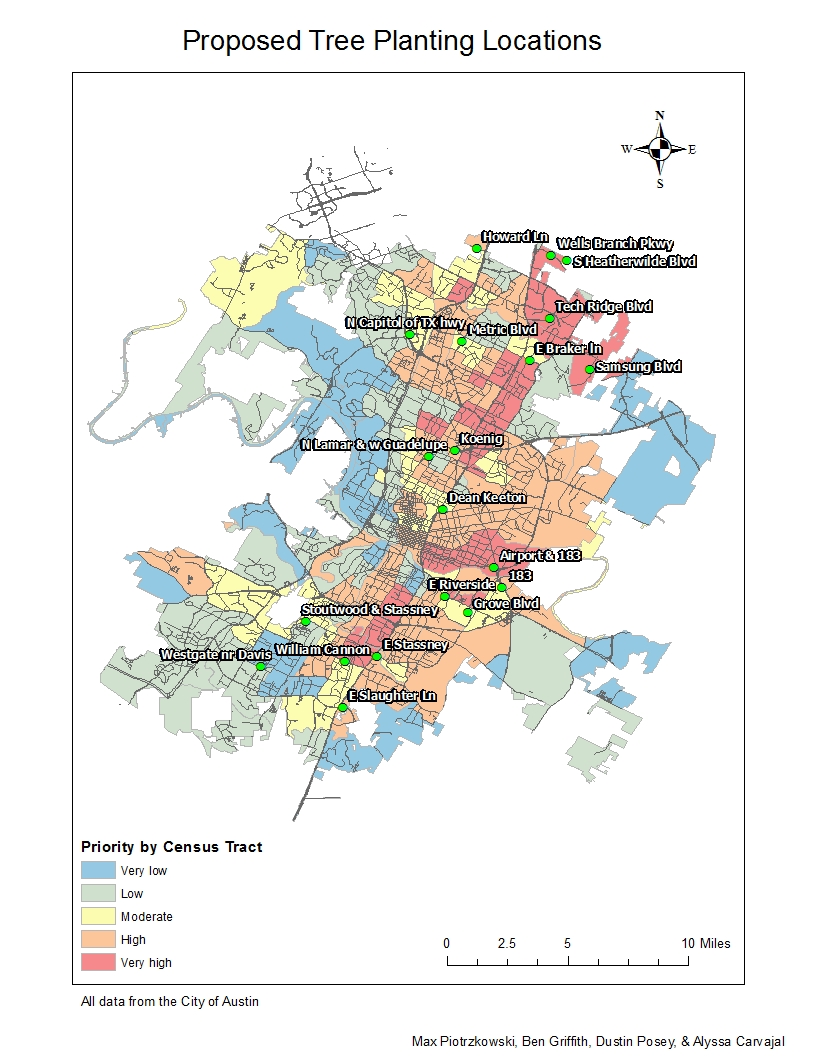 Appendix IV: MAPBOOK PAGES 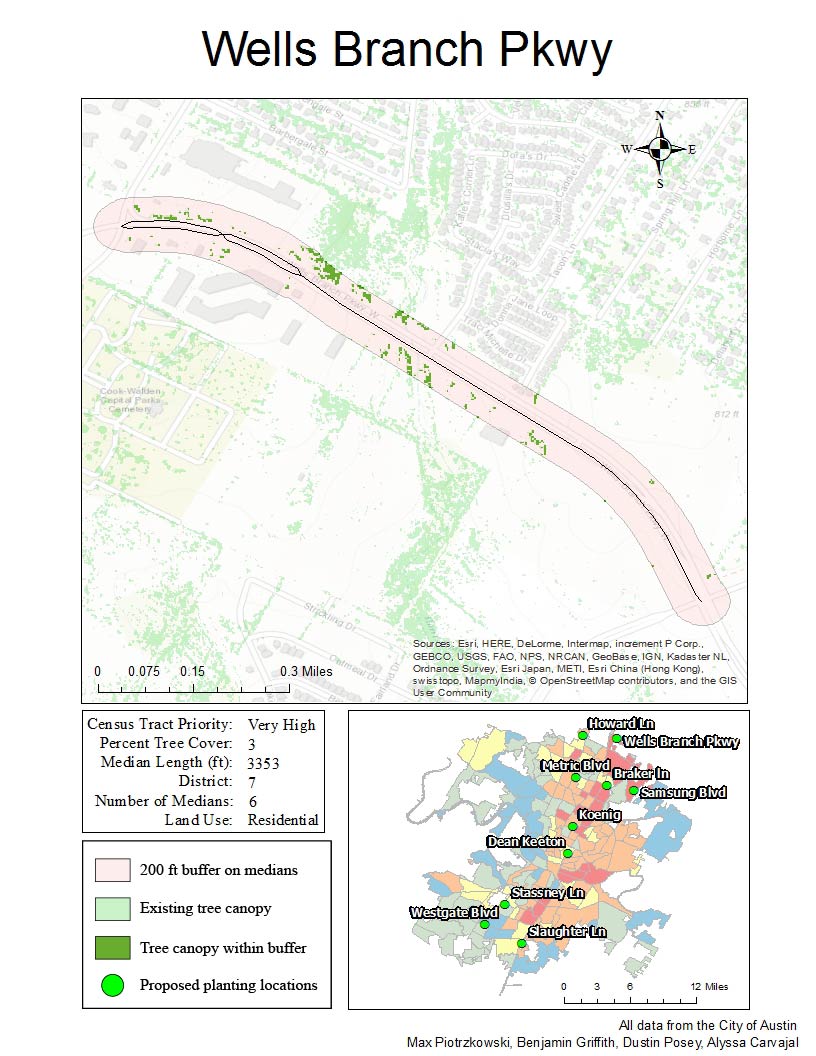 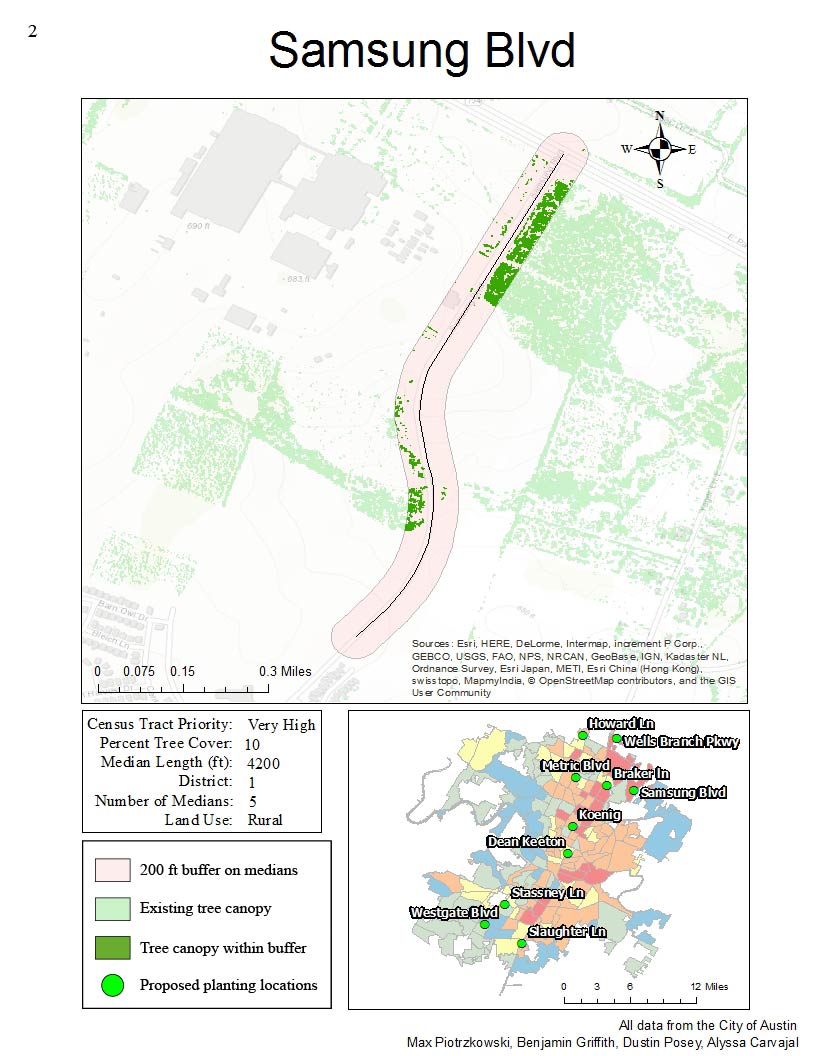 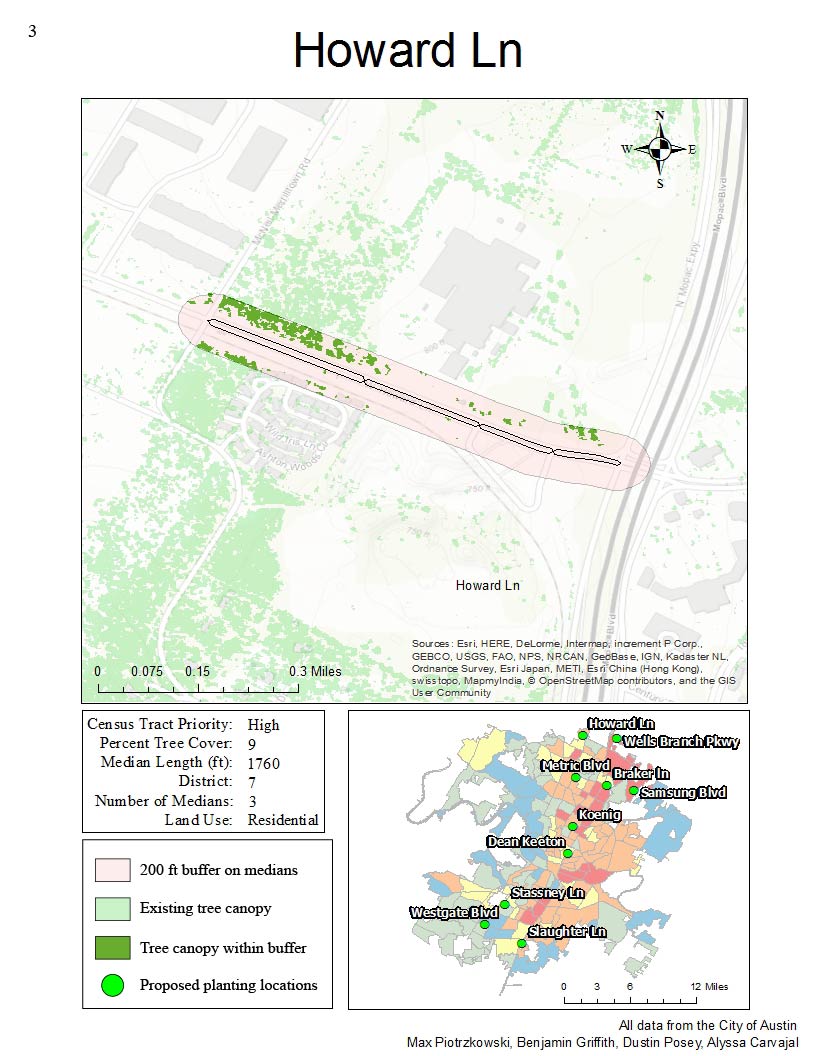 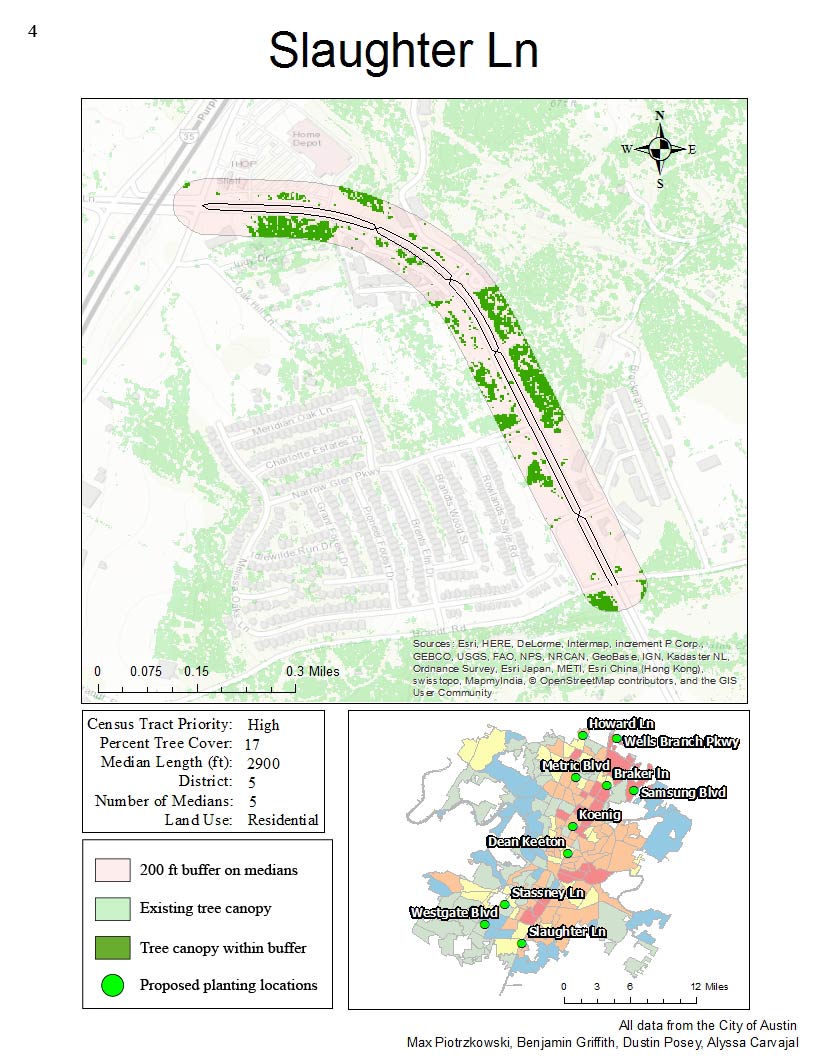 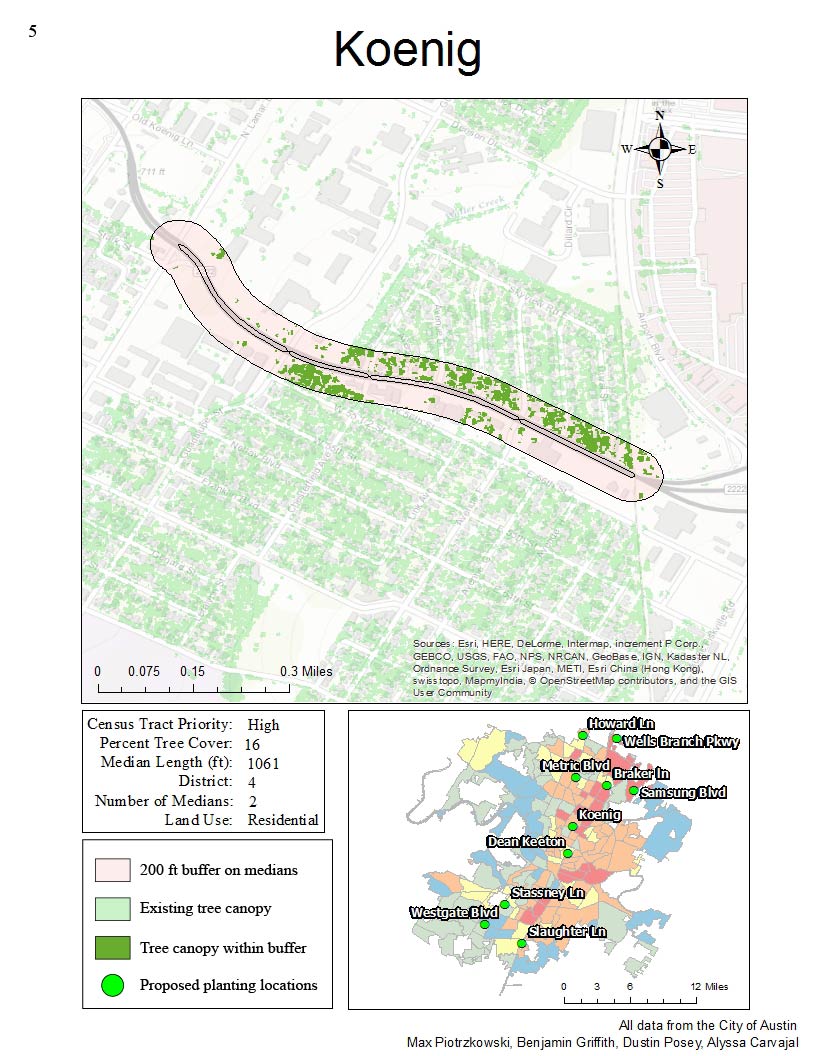 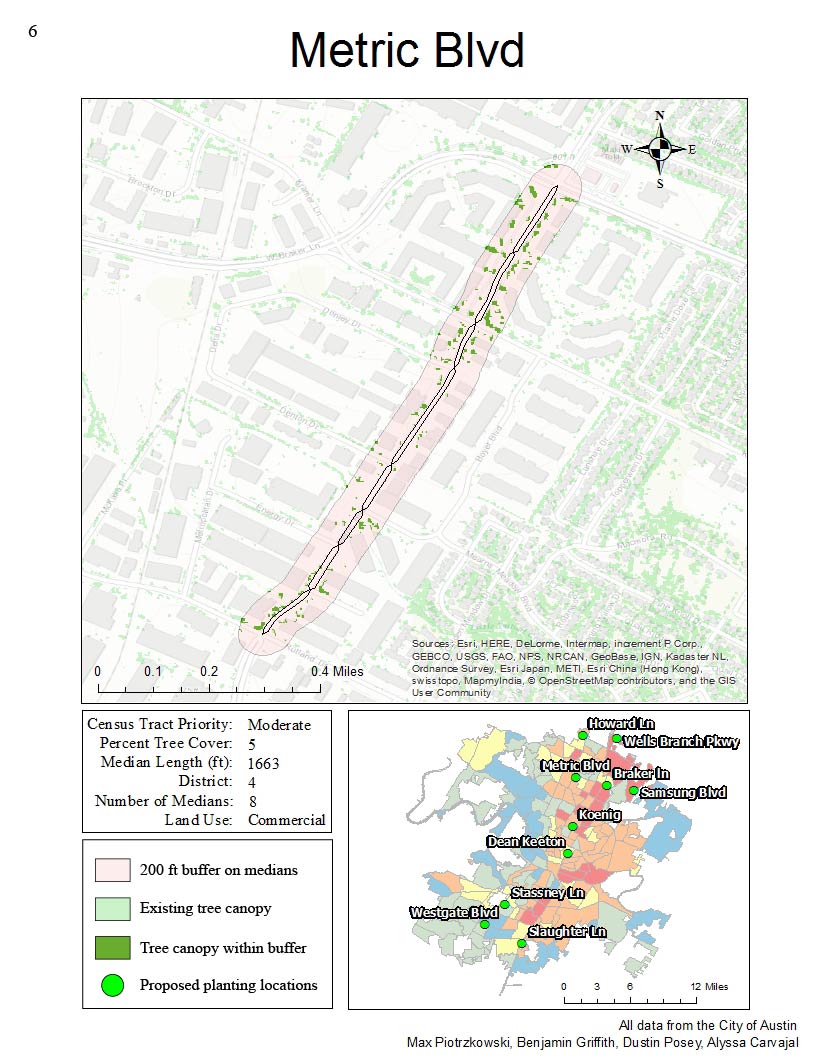 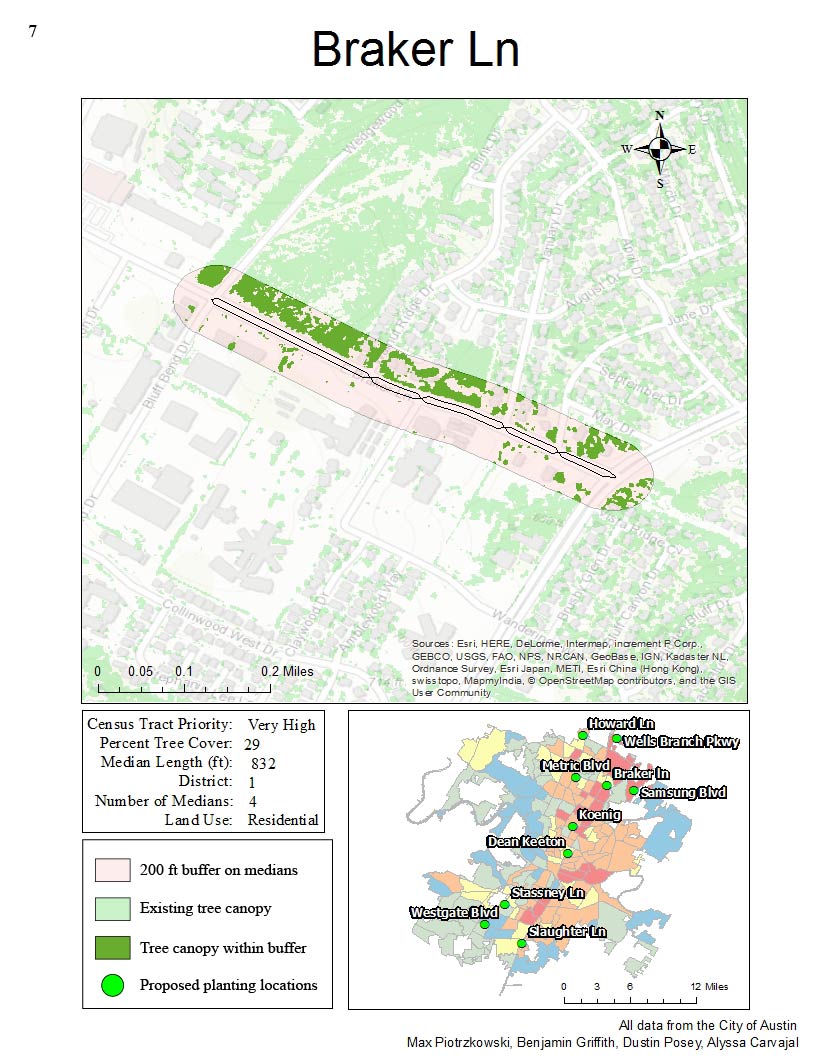 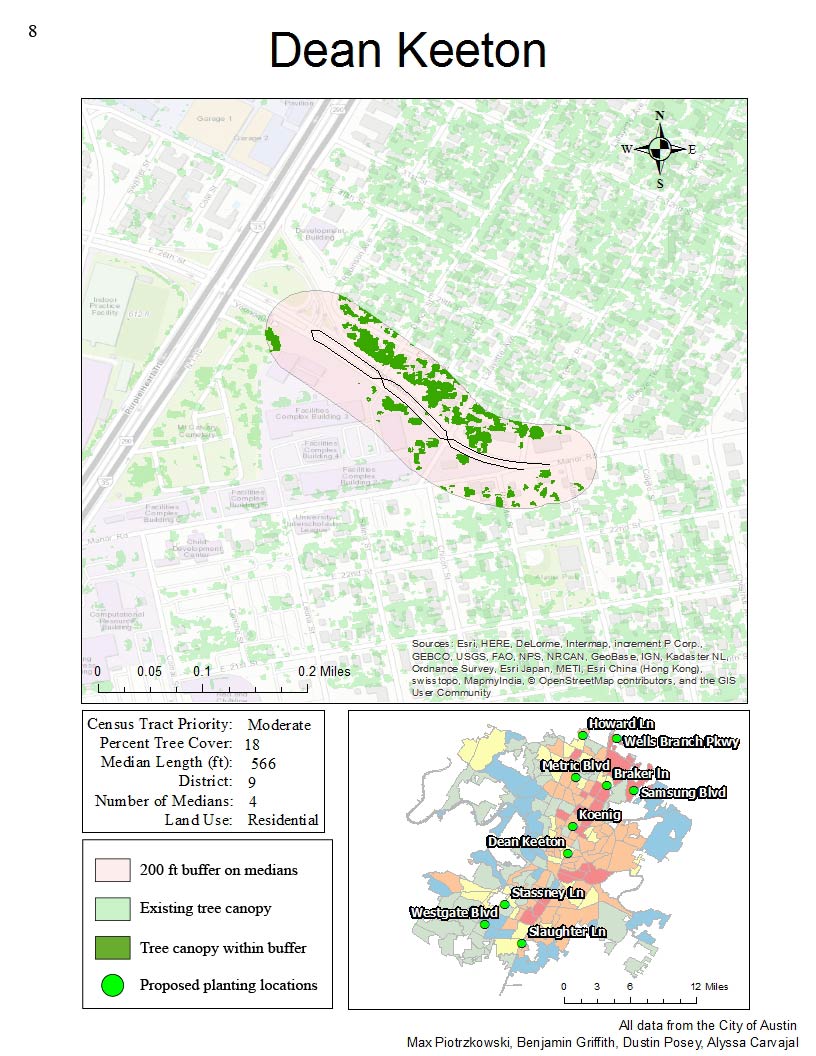 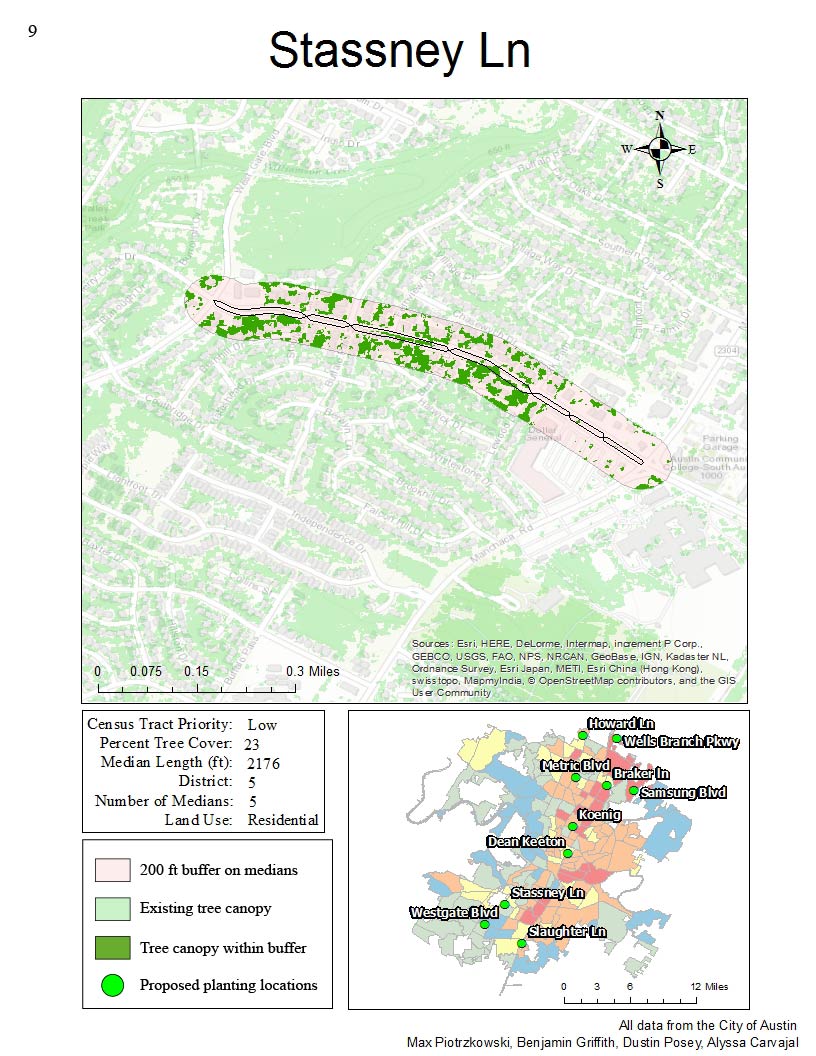 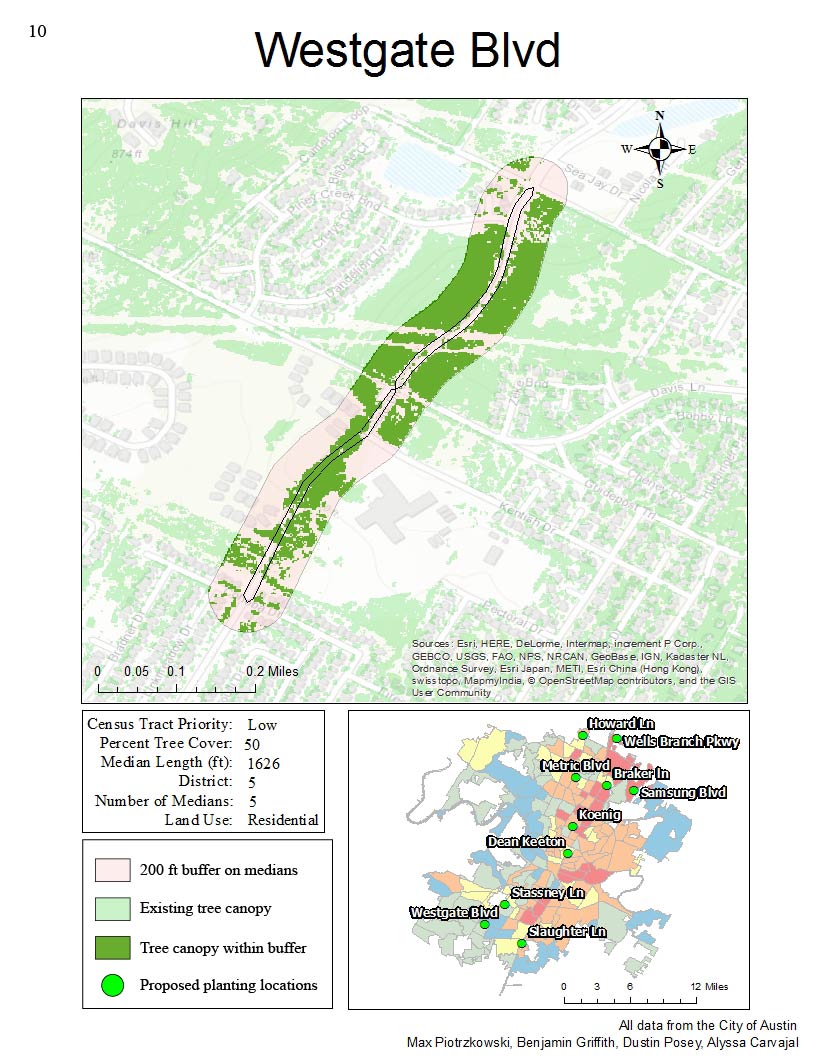 Appendix V: METADATADean_Keeton_calcFile Geodatabase Raster DatasetThumbnail Not AvailableTags
There are no tags for this item.Summary This was created to calculate the number of existing trees within the 200' buffer we created around the roads.Description There is no description for this item.Credits There are no credits for this item.Use limitations There are no access and use limitations for this item.ExtentScale RangeArcGIS Metadata ▼►Topics and Keywords  ▼►* Content type  Downloadable DataHide Topics and Keywords ▲Citation  ▼►* Title Dean_Keeton_calcPresentation formats  * digital tableHide Citation ▲Resource Details  ▼►Dataset languages  * English (UNITED STATES) Spatial representation type  * grid* Processing environment  Version 6.2 (Build 9200) ; Esri ArcGIS 10.4.0.5524ArcGIS item properties  * Name Dean_Keeton_calc * Location file://\\GEO-209590\E\GIS Design\AustinTree\Project_Databases\Austin_trees\Default.gdb * Access protocol Local Area NetworkHide Resource Details ▲Extents  ▼►Extent  Geographic extent  Bounding rectangle  Extent type  Extent used for searching * West longitude -97.724325 * East longitude -97.719762 * North latitude 30.286474 * South latitude 30.283465 * Extent contains the resource YesExtent in the item's coordinate system  * West longitude -97.724325 * East longitude -97.719762 * South latitude 30.283465 * North latitude 30.286474 * Extent contains the resource YesHide Extents ▲Spatial Reference  ▼►ArcGIS coordinate system  * Type Geographic * Geographic coordinate reference WGS84(DD) * Coordinate reference details  Geographic coordinate system  X origin -400 Y origin -400 XY scale 11258999068426.238 Z origin -100000 Z scale 10000 M origin -100000 M scale 10000 XY tolerance 8.983152841195215e-009 Z tolerance 0.001 M tolerance 0.001 High precision true Left longitude -180 Well-known text GEOGCS["WGS84(DD)",DATUM["WGS84",SPHEROID["WGS84",6378137.0,298.257223563]],PRIMEM["Greenwich",0.0],UNIT["degree",0.0174532925199433]]Reference system identifier  * Value 0Hide Spatial Reference ▲Distribution  ▼►Distribution format  * Name File Geodatabase Raster DatasetHide Distribution ▲Fields  ▼►Details for object VAT_Dean_Keeton_calc  ▼► * Type Table * Row count 2

Field OBJECTID  ▼► * Alias OBJECTID * Data type OID * Width 4 * Precision 0 * Scale 0 * Field description Internal feature number.* Description source Esri* Description of values Sequential unique whole numbers that are automatically generated.Hide Field OBJECTID ▲Field Value  ▼► * Alias Value * Data type Integer * Width 4 * Precision 0 * Scale 0Hide Field Value ▲Field Count  ▼► * Alias Count * Data type Double * Width 8 * Precision 0 * Scale 0Hide Field Count ▲Hide Details for object VAT_Dean_Keeton_calc ▲Hide Fields ▲Metadata Details  ▼►* Metadata language English (UNITED STATES) * Metadata character set  utf8 - 8 bit UCS Transfer FormatScope of the data described by the metadata  * dataset Scope name  * dataset* Last update 2016-12-01ArcGIS metadata properties Metadata format ArcGIS 1.0 Metadata style FGDC CSDGM Metadata Standard or profile used to edit metadata FGDCCreated in ArcGIS for the item 2016-11-30 12:16:45 Last modified in ArcGIS for the item 2016-12-01 11:58:38Automatic updates Have been performed Yes Last update 2016-12-01 11:58:38Hide Metadata Details ▲FGDC Metadata (read-only) ▼►Spatial Data Organization  ▼►Raster Object Information Raster Object Type Pixel Row Count 250 Column Count 379 Vertical Count 1Hide Spatial Data Organization  ▲Spatial Reference  ▼►Horizontal Coordinate System Definition Planar Planar Coordinate Information Planar Coordinate Encoding Method row and column Coordinate Representation Abscissa Resolution 0.000012 Ordinate Resolution 0.000012Hide Spatial Reference  ▲Entities and Attributes  ▼►Detailed Description Entity Type Entity Type Label VAT_Dean_Keeton_calcAttribute Attribute Label OBJECTID Attribute Definition Internal feature number. Attribute Definition Source Esri Attribute Domain Values Unrepresentable Domain Sequential unique whole numbers that are automatically generated.Attribute Attribute Label ValueAttribute Attribute Label CountHide Entities and Attributes ▲Dean_Keeton_Buffer_Dissolve2File Geodatabase Feature ClassThumbnail Not AvailableTags
There are no tags for this item.Summary Dissolve multiple buffers into a singular 200' buffer around the road.Description There is no description for this item.Credits There are no credits for this item.Use limitations There are no access and use limitations for this item.ExtentScale RangeArcGIS Metadata ▼►Topics and Keywords  ▼►* Content type  Downloadable DataHide Topics and Keywords ▲Citation  ▼►* Title Dean_Keeton_Buffer_Dissolve2Presentation formats  * digital mapHide Citation ▲Resource Details  ▼►Dataset languages  * English (UNITED STATES) Spatial representation type  * vector* Processing environment  Version 6.2 (Build 9200) ; Esri ArcGIS 10.4.0.5524ArcGIS item properties  * Name Dean_Keeton_Buffer_Dissolve2 * Location file://\\GEO-209590\E\GIS Design\AustinTree\Project_Databases\Austin_trees\Default.gdb * Access protocol Local Area NetworkHide Resource Details ▲Extents  ▼►Extent  Geographic extent  Bounding rectangle  Extent type  Extent used for searching * West longitude -97.724325 * East longitude -97.719761 * North latitude 30.286474 * South latitude 30.283465 * Extent contains the resource YesExtent in the item's coordinate system  * West longitude -97.724325 * East longitude -97.719761 * South latitude 30.283465 * North latitude 30.286474 * Extent contains the resource YesHide Extents ▲Spatial Reference  ▼►ArcGIS coordinate system  * Type Geographic * Geographic coordinate reference WGS84(DD) * Coordinate reference details  Geographic coordinate system  X origin -400 Y origin -400 XY scale 1111948722.2222221 Z origin -100000 Z scale 10000 M origin -100000 M scale 10000 XY tolerance 8.983152841195215e-009 Z tolerance 0.001 M tolerance 0.001 High precision true Left longitude -180 Well-known text GEOGCS["WGS84(DD)",DATUM["WGS84",SPHEROID["WGS84",6378137.0,298.257223563]],PRIMEM["Greenwich",0.0],UNIT["degree",0.0174532925199433]]Reference system identifier  * Value 0Hide Spatial Reference ▲Spatial Data Properties  ▼►Vector  ▼► * Level of topology for this dataset  geometry onlyGeometric objects  Feature class name Dean_Keeton_Buffer_Dissolve2 * Object type  composite * Object count 1Hide Vector ▲ArcGIS Feature Class Properties  ▼► Feature class name Dean_Keeton_Buffer_Dissolve2 * Feature type Simple * Geometry type Polygon * Has topology FALSE * Feature count 1 * Spatial index TRUE * Linear referencing FALSEHide ArcGIS Feature Class Properties ▲Hide Spatial Data Properties ▲Geoprocessing history  ▼►Process  Process name Buffer (2) Date 2016-11-16 13:45:51 Tool location c:\program files (x86)\arcgis\desktop10.4\ArcToolbox\Toolboxes\Analysis Tools.tbx\Buffer Command issued Buffer U:\Tree_database.gdb\Dean_Keeton C:\Users\mjp100\Documents\ArcGIS\Default.gdb\Dean_Keeton_Buffer2 "200 Feet" FULL ROUND NONE # PLANARInclude in lineage when exporting metadata NoProcess  Process name Dissolve (10) Date 2016-11-16 13:45:52 Tool location c:\program files (x86)\arcgis\desktop10.4\ArcToolbox\Toolboxes\Data Management Tools.tbx\Dissolve Command issued Dissolve C:\Users\mjp100\Documents\ArcGIS\Default.gdb\Dean_Keeton_Buffer2 C:\Users\mjp100\Documents\ArcGIS\Default.gdb\Dean_Keeton_Buffer_Dissolve2 # # MULTI_PART DISSOLVE_LINESInclude in lineage when exporting metadata NoHide Geoprocessing history ▲Distribution  ▼►Distribution format  * Name File Geodatabase Feature ClassHide Distribution ▲Fields  ▼►Details for object Dean_Keeton_Buffer_Dissolve2  ▼► * Type Feature Class * Row count 1

Field OBJECTID  ▼► * Alias FID * Data type OID * Width 4 * Precision 0 * Scale 0 * Field description Internal feature number.* Description source Esri* Description of values Sequential unique whole numbers that are automatically generated.Hide Field OBJECTID ▲Field Shape  ▼► * Alias Shape * Data type Geometry * Width 0 * Precision 0 * Scale 0 * Field description Feature geometry.* Description source Esri* Description of values Coordinates defining the features.Hide Field Shape ▲Field Shape_Length  ▼► * Alias Shape_Length * Data type Double * Width 8 * Precision 0 * Scale 0 * Field description Length of feature in internal units.* Description source Esri* Description of values Positive real numbers that are automatically generated.Hide Field Shape_Length ▲Field Shape_Area  ▼► * Alias Shape_Area * Data type Double * Width 8 * Precision 0 * Scale 0 * Field description Area of feature in internal units squared.* Description source Esri* Description of values Positive real numbers that are automatically generated.Hide Field Shape_Area ▲Hide Details for object Dean_Keeton_Buffer_Dissolve2 ▲Hide Fields ▲Metadata Details  ▼►Metadata language English (UNITED STATES) Metadata character set  utf8 - 8 bit UCS Transfer FormatScope of the data described by the metadata  dataset Scope name  * dataset* Last update 2016-12-01ArcGIS metadata properties Metadata format ArcGIS 1.0 Standard or profile used to edit metadata FGDCCreated in ArcGIS for the item 2016-11-16 12:59:35 Last modified in ArcGIS for the item 2016-12-01 11:59:45Automatic updates Have been performed Yes Last update 2016-12-01 11:59:45Hide Metadata Details ▲FGDC Metadata (read-only) ▼►Entities and Attributes  ▼►Detailed Description Entity Type Entity Type Label Dean_Keeton_Buffer_Dissolve2Attribute Attribute Label OBJECTID Attribute Definition Internal feature number. Attribute Definition Source Esri Attribute Domain Values Unrepresentable Domain Sequential unique whole numbers that are automatically generated.Attribute Attribute Label Shape Attribute Definition Feature geometry. Attribute Definition Source Esri Attribute Domain Values Unrepresentable Domain Coordinates defining the features.Attribute Attribute Label Shape_Length Attribute Definition Length of feature in internal units. Attribute Definition Source Esri Attribute Domain Values Unrepresentable Domain Positive real numbers that are automatically generated.Attribute Attribute Label Shape_Area Attribute Definition Area of feature in internal units squared. Attribute Definition Source Esri Attribute Domain Values Unrepresentable Domain Positive real numbers that are automatically generated.Hide Entities and Attributes ▲Howard_calcFile Geodatabase Raster DatasetThumbnail Not AvailableTags
There are no tags for this item.Summary This was created to calculate the number of existing trees within the 200' buffer we created around the roads.Description There is no description for this item.Credits There are no credits for this item.Use limitations There are no access and use limitations for this item.ExtentScale RangeArcGIS Metadata ▼►Topics and Keywords  ▼►* Content type  Downloadable DataHide Topics and Keywords ▲Citation  ▼►Title Howard_calcPresentation formats  * digital tableHide Citation ▲Resource Details  ▼►Dataset languages  * English (UNITED STATES) Spatial representation type  * grid* Processing environment  Version 6.2 (Build 9200) ; Esri ArcGIS 10.4.0.5524ArcGIS item properties  * Name Howard_calc * Location file://\\GEO-209590\E\GIS Design\AustinTree\Project_Databases\Austin_trees\Default.gdb * Access protocol Local Area NetworkHide Resource Details ▲Extents  ▼►Extent  Geographic extent  Bounding rectangle  Extent type  Extent used for searching * West longitude -97.708414 * East longitude -97.698158 * North latitude 30.444132 * South latitude 30.439866 * Extent contains the resource YesExtent in the item's coordinate system  * West longitude -97.708414 * East longitude -97.698158 * South latitude 30.439866 * North latitude 30.444132 * Extent contains the resource YesHide Extents ▲Spatial Reference  ▼►ArcGIS coordinate system  * Type Geographic * Geographic coordinate reference WGS84(DD) * Coordinate reference details  Geographic coordinate system  X origin -400 Y origin -400 XY scale 11258999068426.238 Z origin -100000 Z scale 10000 M origin -100000 M scale 10000 XY tolerance 8.983152841195215e-009 Z tolerance 0.001 M tolerance 0.001 High precision true Left longitude -180 Well-known text GEOGCS["WGS84(DD)",DATUM["WGS84",SPHEROID["WGS84",6378137.0,298.257223563]],PRIMEM["Greenwich",0.0],UNIT["degree",0.0174532925199433]]Reference system identifier  * Value 0Hide Spatial Reference ▲Distribution  ▼►Distribution format  * Name File Geodatabase Raster DatasetHide Distribution ▲Fields  ▼►Details for object VAT_Howard_calc  ▼► * Type Table * Row count 2

Field OBJECTID  ▼► * Alias OBJECTID * Data type OID * Width 4 * Precision 0 * Scale 0 * Field description Internal feature number.* Description source Esri* Description of values Sequential unique whole numbers that are automatically generated.Hide Field OBJECTID ▲Field Value  ▼► * Alias Value * Data type Integer * Width 4 * Precision 0 * Scale 0Hide Field Value ▲Field Count  ▼► * Alias Count * Data type Double * Width 8 * Precision 0 * Scale 0Hide Field Count ▲Hide Details for object VAT_Howard_calc ▲Hide Fields ▲Metadata Details  ▼►* Metadata language English (UNITED STATES) * Metadata character set  utf8 - 8 bit UCS Transfer FormatScope of the data described by the metadata  * dataset Scope name  * dataset* Last update 2016-12-01ArcGIS metadata properties Metadata format ArcGIS 1.0 Metadata style FGDC CSDGM Metadata Standard or profile used to edit metadata FGDCCreated in ArcGIS for the item 2016-11-30 12:16:01 Last modified in ArcGIS for the item 2016-12-01 12:00:09Automatic updates Have been performed Yes Last update 2016-12-01 12:00:09Hide Metadata Details ▲FGDC Metadata (read-only) ▼►Spatial Data Organization  ▼►Raster Object Information Raster Object Type Pixel Row Count 250 Column Count 601 Vertical Count 1Hide Spatial Data Organization  ▲Spatial Reference  ▼►Horizontal Coordinate System Definition Planar Planar Coordinate Information Planar Coordinate Encoding Method row and column Coordinate Representation Abscissa Resolution 0.000017 Ordinate Resolution 0.000017Hide Spatial Reference  ▲Entities and Attributes  ▼►Detailed Description Entity Type Entity Type Label VAT_Howard_calcAttribute Attribute Label OBJECTID Attribute Definition Internal feature number. Attribute Definition Source Esri Attribute Domain Values Unrepresentable Domain Sequential unique whole numbers that are automatically generated.Attribute Attribute Label ValueAttribute Attribute Label CountHide Entities and Attributes ▲Howard_Buffer_Dissolve2File Geodatabase Feature ClassThumbnail Not AvailableTags
There are no tags for this item.Summary Dissolve multiple buffers into a singular 200' buffer around the road.Description There is no description for this item.Credits There are no credits for this item.Use limitations There are no access and use limitations for this item.ExtentScale RangeArcGIS Metadata ▼►Topics and Keywords  ▼►* Content type  Downloadable DataHide Topics and Keywords ▲Citation  ▼►* Title Howard_Buffer_Dissolve2Presentation formats  * digital mapHide Citation ▲Resource Details  ▼►Dataset languages  * English (UNITED STATES) Spatial representation type  * vector* Processing environment  Version 6.2 (Build 9200) ; Esri ArcGIS 10.4.0.5524ArcGIS item properties  * Name Howard_Buffer_Dissolve2 * Location file://\\GEO-209590\E\GIS Design\AustinTree\Project_Databases\Austin_trees\Default.gdb * Access protocol Local Area NetworkHide Resource Details ▲Extents  ▼►Extent  Geographic extent  Bounding rectangle  Extent type  Extent used for searching * West longitude -97.708414 * East longitude -97.698166 * North latitude 30.444132 * South latitude 30.439866 * Extent contains the resource YesExtent in the item's coordinate system  * West longitude -97.708414 * East longitude -97.698166 * South latitude 30.439866 * North latitude 30.444132 * Extent contains the resource YesHide Extents ▲Spatial Reference  ▼►ArcGIS coordinate system  * Type Geographic * Geographic coordinate reference WGS84(DD) * Coordinate reference details  Geographic coordinate system  X origin -400 Y origin -400 XY scale 1111948722.2222221 Z origin -100000 Z scale 10000 M origin -100000 M scale 10000 XY tolerance 8.983152841195215e-009 Z tolerance 0.001 M tolerance 0.001 High precision true Left longitude -180 Well-known text GEOGCS["WGS84(DD)",DATUM["WGS84",SPHEROID["WGS84",6378137.0,298.257223563]],PRIMEM["Greenwich",0.0],UNIT["degree",0.0174532925199433]]Reference system identifier  * Value 0Hide Spatial Reference ▲Spatial Data Properties  ▼►Vector  ▼► * Level of topology for this dataset  geometry onlyGeometric objects  Feature class name Howard_Buffer_Dissolve2 * Object type  composite * Object count 1Hide Vector ▲ArcGIS Feature Class Properties  ▼► Feature class name Howard_Buffer_Dissolve2 * Feature type Simple * Geometry type Polygon * Has topology FALSE * Feature count 1 * Spatial index TRUE * Linear referencing FALSEHide ArcGIS Feature Class Properties ▲Hide Spatial Data Properties ▲Geoprocessing history  ▼►Process  Process name Buffer (3) Date 2016-11-16 13:45:50 Tool location c:\program files (x86)\arcgis\desktop10.4\ArcToolbox\Toolboxes\Analysis Tools.tbx\Buffer Command issued Buffer U:\Tree_database.gdb\Howard C:\Users\mjp100\Documents\ArcGIS\Default.gdb\Howard_Buffer2 "200 Feet" FULL ROUND NONE # PLANARInclude in lineage when exporting metadata NoProcess  Process name Dissolve (9) Date 2016-11-16 13:45:51 Tool location c:\program files (x86)\arcgis\desktop10.4\ArcToolbox\Toolboxes\Data Management Tools.tbx\Dissolve Command issued Dissolve C:\Users\mjp100\Documents\ArcGIS\Default.gdb\Howard_Buffer2 C:\Users\mjp100\Documents\ArcGIS\Default.gdb\Howard_Buffer_Dissolve2 # # MULTI_PART DISSOLVE_LINESInclude in lineage when exporting metadata NoHide Geoprocessing history ▲Distribution  ▼►Distribution format  * Name File Geodatabase Feature ClassHide Distribution ▲Fields  ▼►Details for object Howard_Buffer_Dissolve2  ▼► * Type Feature Class * Row count 1

Field OBJECTID  ▼► * Alias FID * Data type OID * Width 4 * Precision 0 * Scale 0 * Field description Internal feature number.* Description source Esri* Description of values Sequential unique whole numbers that are automatically generated.Hide Field OBJECTID ▲Field Shape  ▼► * Alias Shape * Data type Geometry * Width 0 * Precision 0 * Scale 0 * Field description Feature geometry.* Description source Esri* Description of values Coordinates defining the features.Hide Field Shape ▲Field Shape_Length  ▼► * Alias Shape_Length * Data type Double * Width 8 * Precision 0 * Scale 0 * Field description Length of feature in internal units.* Description source Esri* Description of values Positive real numbers that are automatically generated.Hide Field Shape_Length ▲Field Shape_Area  ▼► * Alias Shape_Area * Data type Double * Width 8 * Precision 0 * Scale 0 * Field description Area of feature in internal units squared.* Description source Esri* Description of values Positive real numbers that are automatically generated.Hide Field Shape_Area ▲Hide Details for object Howard_Buffer_Dissolve2 ▲Hide Fields ▲Metadata Details  ▼►* Metadata language English (UNITED STATES) Scope of the data described by the metadata  * dataset Scope name  * dataset* Last update 2016-12-01ArcGIS metadata properties Metadata format ArcGIS 1.0 Standard or profile used to edit metadata FGDCCreated in ArcGIS for the item 2016-11-16 13:01:14 Last modified in ArcGIS for the item 2016-12-01 12:00:36Automatic updates Have been performed Yes Last update 2016-12-01 12:00:36Hide Metadata Details ▲FGDC Metadata (read-only) ▼►Entities and Attributes  ▼►Detailed Description Entity Type Entity Type Label Howard_Buffer_Dissolve2Attribute Attribute Label OBJECTID Attribute Definition Internal feature number. Attribute Definition Source Esri Attribute Domain Values Unrepresentable Domain Sequential unique whole numbers that are automatically generated.Attribute Attribute Label Shape Attribute Definition Feature geometry. Attribute Definition Source Esri Attribute Domain Values Unrepresentable Domain Coordinates defining the features.Attribute Attribute Label Shape_Length Attribute Definition Length of feature in internal units. Attribute Definition Source Esri Attribute Domain Values Unrepresentable Domain Positive real numbers that are automatically generated.Attribute Attribute Label Shape_Area Attribute Definition Area of feature in internal units squared. Attribute Definition Source Esri Attribute Domain Values Unrepresentable Domain Positive real numbers that are automatically generated.Hide Entities and Attributes ▲Koenig_Buffer_Dissolve2File Geodatabase Feature ClassThumbnail Not AvailableTags
There are no tags for this item.Summary Dissolve multiple buffers into a singular 200' buffer around the road.Description There is no description for this item.Credits There are no credits for this item.Use limitations There are no access and use limitations for this item.ExtentScale RangeArcGIS Metadata ▼►Topics and Keywords  ▼►* Content type  Downloadable DataHide Topics and Keywords ▲Citation  ▼►* Title Koenig_Buffer_Dissolve2Presentation formats  * digital mapHide Citation ▲Resource Details  ▼►Dataset languages  * English (UNITED STATES) Spatial representation type  * vector* Processing environment  Version 6.2 (Build 9200) ; Esri ArcGIS 10.4.0.5524ArcGIS item properties  * Name Koenig_Buffer_Dissolve2 * Location file://\\GEO-209590\E\GIS Design\AustinTree\Project_Databases\Austin_trees\Default.gdb * Access protocol Local Area NetworkHide Resource Details ▲Extents  ▼►Extent  Geographic extent  Bounding rectangle  Extent type  Extent used for searching * West longitude -97.726970 * East longitude -97.715310 * North latitude 30.326493 * South latitude 30.320095 * Extent contains the resource YesExtent in the item's coordinate system  * West longitude -97.726970 * East longitude -97.715310 * South latitude 30.320095 * North latitude 30.326493 * Extent contains the resource YesHide Extents ▲Spatial Reference  ▼►ArcGIS coordinate system  * Type Geographic * Geographic coordinate reference WGS84(DD) * Coordinate reference details  Geographic coordinate system  X origin -400 Y origin -400 XY scale 1111948722.2222221 Z origin -100000 Z scale 10000 M origin -100000 M scale 10000 XY tolerance 8.983152841195215e-009 Z tolerance 0.001 M tolerance 0.001 High precision true Left longitude -180 Well-known text GEOGCS["WGS84(DD)",DATUM["WGS84",SPHEROID["WGS84",6378137.0,298.257223563]],PRIMEM["Greenwich",0.0],UNIT["degree",0.0174532925199433]]Reference system identifier  * Value 0Hide Spatial Reference ▲Spatial Data Properties  ▼►Vector  ▼► * Level of topology for this dataset  geometry onlyGeometric objects  Feature class name Koenig_Buffer_Dissolve2 * Object type  composite * Object count 1Hide Vector ▲ArcGIS Feature Class Properties  ▼► Feature class name Koenig_Buffer_Dissolve2 * Feature type Simple * Geometry type Polygon * Has topology FALSE * Feature count 1 * Spatial index TRUE * Linear referencing FALSEHide ArcGIS Feature Class Properties ▲Hide Spatial Data Properties ▲Geoprocessing history  ▼►Process  Process name Buffer (4) Date 2016-11-16 13:45:49 Tool location c:\program files (x86)\arcgis\desktop10.4\ArcToolbox\Toolboxes\Analysis Tools.tbx\Buffer Command issued Buffer U:\Tree_database.gdb\Koenig C:\Users\mjp100\Documents\ArcGIS\Default.gdb\Koenig_Buffer2 "200 Feet" FULL ROUND NONE # PLANARInclude in lineage when exporting metadata NoProcess  Process name Dissolve (8) Date 2016-11-16 13:45:50 Tool location c:\program files (x86)\arcgis\desktop10.4\ArcToolbox\Toolboxes\Data Management Tools.tbx\Dissolve Command issued Dissolve C:\Users\mjp100\Documents\ArcGIS\Default.gdb\Koenig_Buffer2 C:\Users\mjp100\Documents\ArcGIS\Default.gdb\Koenig_Buffer_Dissolve2 # # MULTI_PART DISSOLVE_LINESInclude in lineage when exporting metadata NoHide Geoprocessing history ▲Distribution  ▼►Distribution format  * Name File Geodatabase Feature ClassHide Distribution ▲Fields  ▼►Details for object Koenig_Buffer_Dissolve2  ▼► * Type Feature Class * Row count 1

Field OBJECTID  ▼► * Alias FID * Data type OID * Width 4 * Precision 0 * Scale 0 * Field description Internal feature number.* Description source Esri* Description of values Sequential unique whole numbers that are automatically generated.Hide Field OBJECTID ▲Field Shape  ▼► * Alias Shape * Data type Geometry * Width 0 * Precision 0 * Scale 0 * Field description Feature geometry.* Description source Esri* Description of values Coordinates defining the features.Hide Field Shape ▲Field Shape_Length  ▼► * Alias Shape_Length * Data type Double * Width 8 * Precision 0 * Scale 0 * Field description Length of feature in internal units.* Description source Esri* Description of values Positive real numbers that are automatically generated.Hide Field Shape_Length ▲Field Shape_Area  ▼► * Alias Shape_Area * Data type Double * Width 8 * Precision 0 * Scale 0 * Field description Area of feature in internal units squared.* Description source Esri* Description of values Positive real numbers that are automatically generated.Hide Field Shape_Area ▲Hide Details for object Koenig_Buffer_Dissolve2 ▲Hide Fields ▲Metadata Details  ▼►* Metadata language English (UNITED STATES) Scope of the data described by the metadata  * dataset Scope name  * dataset* Last update 2016-12-01ArcGIS metadata properties Metadata format ArcGIS 1.0 Standard or profile used to edit metadata FGDCCreated in ArcGIS for the item 2016-11-16 12:59:57 Last modified in ArcGIS for the item 2016-12-01 12:01:13Automatic updates Have been performed Yes Last update 2016-12-01 12:01:13Hide Metadata Details ▲FGDC Metadata (read-only) ▼►Entities and Attributes  ▼►Detailed Description Entity Type Entity Type Label Koenig_Buffer_Dissolve2Attribute Attribute Label OBJECTID Attribute Definition Internal feature number. Attribute Definition Source Esri Attribute Domain Values Unrepresentable Domain Sequential unique whole numbers that are automatically generated.Attribute Attribute Label Shape Attribute Definition Feature geometry. Attribute Definition Source Esri Attribute Domain Values Unrepresentable Domain Coordinates defining the features.Attribute Attribute Label Shape_Length Attribute Definition Length of feature in internal units. Attribute Definition Source Esri Attribute Domain Values Unrepresentable Domain Positive real numbers that are automatically generated.Attribute Attribute Label Shape_Area Attribute Definition Area of feature in internal units squared. Attribute Definition Source Esri Attribute Domain Values Unrepresentable Domain Positive real numbers that are automatically generated.Hide Entities and Attributes ▲Koenig_calcFile Geodatabase Raster DatasetThumbnail Not AvailableTags
There are no tags for this item.Summary This was created to calculate the number of existing trees within the 200' buffer we created around the roads.Description There is no description for this item.Credits There are no credits for this item.Use limitations There are no access and use limitations for this item.ExtentScale RangeArcGIS Metadata ▼►Topics and Keywords  ▼►* Content type  Downloadable DataHide Topics and Keywords ▲Citation  ▼►Title Koenig_calcPresentation formats  * digital tableHide Citation ▲Resource Details  ▼►Dataset languages  * English (UNITED STATES) Spatial representation type  * grid* Processing environment  Version 6.2 (Build 9200) ; Esri ArcGIS 10.4.0.5524ArcGIS item properties  * Name Koenig_calc * Location file://\\GEO-209590\E\GIS Design\AustinTree\Project_Databases\Austin_trees\Default.gdb * Access protocol Local Area NetworkHide Resource Details ▲Extents  ▼►Extent  Geographic extent  Bounding rectangle  Extent type  Extent used for searching * West longitude -97.726970 * East longitude -97.715301 * North latitude 30.326493 * South latitude 30.320095 * Extent contains the resource YesExtent in the item's coordinate system  * West longitude -97.726970 * East longitude -97.715301 * South latitude 30.320095 * North latitude 30.326493 * Extent contains the resource YesHide Extents ▲Spatial Reference  ▼►ArcGIS coordinate system  * Type Geographic * Geographic coordinate reference WGS84(DD) * Coordinate reference details  Geographic coordinate system  X origin -400 Y origin -400 XY scale 11258999068426.238 Z origin -100000 Z scale 10000 M origin -100000 M scale 10000 XY tolerance 8.983152841195215e-009 Z tolerance 0.001 M tolerance 0.001 High precision true Left longitude -180 Well-known text GEOGCS["WGS84(DD)",DATUM["WGS84",SPHEROID["WGS84",6378137.0,298.257223563]],PRIMEM["Greenwich",0.0],UNIT["degree",0.0174532925199433]]Reference system identifier  * Value 0Hide Spatial Reference ▲Distribution  ▼►Distribution format  * Name File Geodatabase Raster DatasetHide Distribution ▲Fields  ▼►Details for object VAT_Koenig_calc  ▼► * Type Table * Row count 2

Field OBJECTID  ▼► * Alias OBJECTID * Data type OID * Width 4 * Precision 0 * Scale 0 * Field description Internal feature number.* Description source Esri* Description of values Sequential unique whole numbers that are automatically generated.Hide Field OBJECTID ▲Field Value  ▼► * Alias Value * Data type Integer * Width 4 * Precision 0 * Scale 0Hide Field Value ▲Field Count  ▼► * Alias Count * Data type Double * Width 8 * Precision 0 * Scale 0Hide Field Count ▲Hide Details for object VAT_Koenig_calc ▲Hide Fields ▲Metadata Details  ▼►* Metadata language English (UNITED STATES) * Metadata character set  utf8 - 8 bit UCS Transfer FormatScope of the data described by the metadata  * dataset Scope name  * dataset* Last update 2016-12-01ArcGIS metadata properties Metadata format ArcGIS 1.0 Metadata style FGDC CSDGM Metadata Standard or profile used to edit metadata FGDCCreated in ArcGIS for the item 2016-11-30 12:15:12 Last modified in ArcGIS for the item 2016-12-01 12:01:42Automatic updates Have been performed Yes Last update 2016-12-01 12:01:42Hide Metadata Details ▲FGDC Metadata (read-only) ▼►Spatial Data Organization  ▼►Raster Object Information Raster Object Type Pixel Row Count 250 Column Count 456 Vertical Count 1Hide Spatial Data Organization  ▲Spatial Reference  ▼►Horizontal Coordinate System Definition Planar Planar Coordinate Information Planar Coordinate Encoding Method row and column Coordinate Representation Abscissa Resolution 0.000026 Ordinate Resolution 0.000026Hide Spatial Reference  ▲Entities and Attributes  ▼►Detailed Description Entity Type Entity Type Label VAT_Koenig_calcAttribute Attribute Label OBJECTID Attribute Definition Internal feature number. Attribute Definition Source Esri Attribute Domain Values Unrepresentable Domain Sequential unique whole numbers that are automatically generated.Attribute Attribute Label ValueAttribute Attribute Label CountHide Entities and Attributes ▲Westgate_Buffer_Dissolve2File Geodatabase Feature ClassThumbnail Not AvailableTags
There are no tags for this item.Summary Dissolve multiple buffers into a singular 200' buffer around the road.Description There is no description for this item.Credits There are no credits for this item.Use limitations There are no access and use limitations for this item.ExtentScale RangeArcGIS Metadata ▼►Topics and Keywords  ▼►* Content type  Downloadable DataHide Topics and Keywords ▲Citation  ▼►* Title Westgate_Buffer_Dissolve2Presentation formats  * digital mapHide Citation ▲Resource Details  ▼►Dataset languages  * English (UNITED STATES) Spatial representation type  * vector* Processing environment  Version 6.2 (Build 9200) ; Esri ArcGIS 10.4.0.5524ArcGIS item properties  * Name Westgate_Buffer_Dissolve2 * Location file://\\GEO-209590\E\GIS Design\AustinTree\Project_Databases\Austin_trees\Default.gdb * Access protocol Local Area NetworkHide Resource Details ▲Extents  ▼►Extent  Geographic extent  Bounding rectangle  Extent type  Extent used for searching * West longitude -97.836860 * East longitude -97.830258 * North latitude 30.195224 * South latitude 30.186489 * Extent contains the resource YesExtent in the item's coordinate system  * West longitude -97.836860 * East longitude -97.830258 * South latitude 30.186489 * North latitude 30.195224 * Extent contains the resource YesHide Extents ▲Spatial Reference  ▼►ArcGIS coordinate system  * Type Geographic * Geographic coordinate reference WGS84(DD) * Coordinate reference details  Geographic coordinate system  X origin -400 Y origin -400 XY scale 1111948722.2222221 Z origin -100000 Z scale 10000 M origin -100000 M scale 10000 XY tolerance 8.983152841195215e-009 Z tolerance 0.001 M tolerance 0.001 High precision true Left longitude -180 Well-known text GEOGCS["WGS84(DD)",DATUM["WGS84",SPHEROID["WGS84",6378137.0,298.257223563]],PRIMEM["Greenwich",0.0],UNIT["degree",0.0174532925199433]]Reference system identifier  * Value 0Hide Spatial Reference ▲Spatial Data Properties  ▼►Vector  ▼► * Level of topology for this dataset  geometry onlyGeometric objects  Feature class name Westgate_Buffer_Dissolve2 * Object type  composite * Object count 1Hide Vector ▲ArcGIS Feature Class Properties  ▼► Feature class name Westgate_Buffer_Dissolve2 * Feature type Simple * Geometry type Polygon * Has topology FALSE * Feature count 1 * Spatial index TRUE * Linear referencing FALSEHide ArcGIS Feature Class Properties ▲Hide Spatial Data Properties ▲Geoprocessing history  ▼►Process  Process name Buffer (10) Date 2016-11-16 13:45:44 Tool location c:\program files (x86)\arcgis\desktop10.4\ArcToolbox\Toolboxes\Analysis Tools.tbx\Buffer Command issued Buffer U:\Tree_database.gdb\Westgate C:\Users\mjp100\Documents\ArcGIS\Default.gdb\Westgate_Buffer2 "200 Feet" FULL ROUND NONE # PLANARInclude in lineage when exporting metadata NoProcess  Process name Dissolve (2) Date 2016-11-16 13:45:44 Tool location c:\program files (x86)\arcgis\desktop10.4\ArcToolbox\Toolboxes\Data Management Tools.tbx\Dissolve Command issued Dissolve C:\Users\mjp100\Documents\ArcGIS\Default.gdb\Westgate_Buffer2 C:\Users\mjp100\Documents\ArcGIS\Default.gdb\Westgate_Buffer_Dissolve2 # # MULTI_PART DISSOLVE_LINESInclude in lineage when exporting metadata NoHide Geoprocessing history ▲Distribution  ▼►Distribution format  * Name File Geodatabase Feature ClassHide Distribution ▲Fields  ▼►Details for object Westgate_Buffer_Dissolve2  ▼► * Type Feature Class * Row count 1

Field OBJECTID  ▼► * Alias FID * Data type OID * Width 4 * Precision 0 * Scale 0 * Field description Internal feature number.* Description source Esri* Description of values Sequential unique whole numbers that are automatically generated.Hide Field OBJECTID ▲Field Shape  ▼► * Alias Shape * Data type Geometry * Width 0 * Precision 0 * Scale 0 * Field description Feature geometry.* Description source Esri* Description of values Coordinates defining the features.Hide Field Shape ▲Field Shape_Length  ▼► * Alias Shape_Length * Data type Double * Width 8 * Precision 0 * Scale 0 * Field description Length of feature in internal units.* Description source Esri* Description of values Positive real numbers that are automatically generated.Hide Field Shape_Length ▲Field Shape_Area  ▼► * Alias Shape_Area * Data type Double * Width 8 * Precision 0 * Scale 0 * Field description Area of feature in internal units squared.* Description source Esri* Description of values Positive real numbers that are automatically generated.Hide Field Shape_Area ▲Hide Details for object Westgate_Buffer_Dissolve2 ▲Hide Fields ▲Metadata Details  ▼►* Metadata language English (UNITED STATES) Scope of the data described by the metadata  * dataset Scope name  * dataset* Last update 2016-12-01ArcGIS metadata properties Metadata format ArcGIS 1.0 Standard or profile used to edit metadata FGDCCreated in ArcGIS for the item 2016-11-16 12:58:46 Last modified in ArcGIS for the item 2016-12-01 12:02:13Automatic updates Have been performed Yes Last update 2016-12-01 12:02:13Hide Metadata Details ▲FGDC Metadata (read-only) ▼►Entities and Attributes  ▼►Detailed Description Entity Type Entity Type Label Westgate_Buffer_Dissolve2Attribute Attribute Label OBJECTID Attribute Definition Internal feature number. Attribute Definition Source Esri Attribute Domain Values Unrepresentable Domain Sequential unique whole numbers that are automatically generated.Attribute Attribute Label Shape Attribute Definition Feature geometry. Attribute Definition Source Esri Attribute Domain Values Unrepresentable Domain Coordinates defining the features.Attribute Attribute Label Shape_Length Attribute Definition Length of feature in internal units. Attribute Definition Source Esri Attribute Domain Values Unrepresentable Domain Positive real numbers that are automatically generated.Attribute Attribute Label Shape_Area Attribute Definition Area of feature in internal units squared. Attribute Definition Source Esri Attribute Domain Values Unrepresentable Domain Positive real numbers that are automatically generated.Hide Entities and Attributes ▲Westgate_calcFile Geodatabase Raster DatasetThumbnail Not AvailableTags
There are no tags for this item.Summary This was created to calculate the number of existing trees within the 200' buffer we created around the roads.Description There is no description for this item.Credits There are no credits for this item.Use limitations There are no access and use limitations for this item.ExtentScale RangeArcGIS Metadata ▼►Topics and Keywords  ▼►* Content type  Downloadable DataHide Topics and Keywords ▲Citation  ▼►Title Westgate_calcPresentation formats  * digital tableHide Citation ▲Resource Details  ▼►Dataset languages  * English (UNITED STATES) Spatial representation type  * grid* Processing environment  Version 6.2 (Build 9200) ; Esri ArcGIS 10.4.0.5524ArcGIS item properties  * Name Westgate_calc * Location file://\\GEO-209590\E\GIS Design\AustinTree\Project_Databases\Austin_trees\Default.gdb * Access protocol Local Area NetworkHide Resource Details ▲Extents  ▼►Extent  Geographic extent  Bounding rectangle  Extent type  Extent used for searching * West longitude -97.836860 * East longitude -97.830258 * North latitude 30.195230 * South latitude 30.186489 * Extent contains the resource YesExtent in the item's coordinate system  * West longitude -97.836860 * East longitude -97.830258 * South latitude 30.186489 * North latitude 30.195230 * Extent contains the resource YesHide Extents ▲Spatial Reference  ▼►ArcGIS coordinate system  * Type Geographic * Geographic coordinate reference WGS84(DD) * Coordinate reference details  Geographic coordinate system  X origin -400 Y origin -400 XY scale 11258999068426.238 Z origin -100000 Z scale 10000 M origin -100000 M scale 10000 XY tolerance 8.983152841195215e-009 Z tolerance 0.001 M tolerance 0.001 High precision true Left longitude -180 Well-known text GEOGCS["WGS84(DD)",DATUM["WGS84",SPHEROID["WGS84",6378137.0,298.257223563]],PRIMEM["Greenwich",0.0],UNIT["degree",0.0174532925199433]]Reference system identifier  * Value 0Hide Spatial Reference ▲Distribution  ▼►Distribution format  * Name File Geodatabase Raster DatasetHide Distribution ▲Fields  ▼►Details for object VAT_Westgate_calc  ▼► * Type Table * Row count 2

Field OBJECTID  ▼► * Alias OBJECTID * Data type OID * Width 4 * Precision 0 * Scale 0 * Field description Internal feature number.* Description source Esri* Description of values Sequential unique whole numbers that are automatically generated.Hide Field OBJECTID ▲Field Value  ▼► * Alias Value * Data type Integer * Width 4 * Precision 0 * Scale 0Hide Field Value ▲Field Count  ▼► * Alias Count * Data type Double * Width 8 * Precision 0 * Scale 0Hide Field Count ▲Hide Details for object VAT_Westgate_calc ▲Hide Fields ▲Metadata Details  ▼►* Metadata language English (UNITED STATES) * Metadata character set  utf8 - 8 bit UCS Transfer FormatScope of the data described by the metadata  * dataset Scope name  * dataset* Last update 2016-12-01ArcGIS metadata properties Metadata format ArcGIS 1.0 Metadata style FGDC CSDGM Metadata Standard or profile used to edit metadata FGDCCreated in ArcGIS for the item 2016-11-30 12:14:12 Last modified in ArcGIS for the item 2016-12-01 12:02:38Automatic updates Have been performed Yes Last update 2016-12-01 12:02:38Hide Metadata Details ▲FGDC Metadata (read-only) ▼►Spatial Data Organization  ▼►Raster Object Information Raster Object Type Pixel Row Count 331 Column Count 250 Vertical Count 1Hide Spatial Data Organization  ▲Spatial Reference  ▼►Horizontal Coordinate System Definition Planar Planar Coordinate Information Planar Coordinate Encoding Method row and column Coordinate Representation Abscissa Resolution 0.000026 Ordinate Resolution 0.000026Hide Spatial Reference  ▲Entities and Attributes  ▼►Detailed Description Entity Type Entity Type Label VAT_Westgate_calcAttribute Attribute Label OBJECTID Attribute Definition Internal feature number. Attribute Definition Source Esri Attribute Domain Values Unrepresentable Domain Sequential unique whole numbers that are automatically generated.Attribute Attribute Label ValueAttribute Attribute Label CountHide Entities and Attributes ▲Metric_Buffer_Dissolve2File Geodatabase Feature ClassThumbnail Not AvailableTags
There are no tags for this item.Summary Dissolve multiple buffers into a singular 200' buffer around the road.Description There is no description for this item.Credits There are no credits for this item.Use limitations There are no access and use limitations for this item.ExtentScale RangeArcGIS Metadata ▼►Topics and Keywords  ▼►* Content type  Downloadable DataHide Topics and Keywords ▲Citation  ▼►* Title Metric_Buffer_Dissolve2Presentation formats  * digital mapHide Citation ▲Resource Details  ▼►Dataset languages  * English (UNITED STATES) Spatial representation type  * vector* Processing environment  Version 6.2 (Build 9200) ; Esri ArcGIS 10.4.0.5524ArcGIS item properties  * Name Metric_Buffer_Dissolve2 * Location file://\\GEO-209590\E\GIS Design\AustinTree\Project_Databases\Austin_trees\Default.gdb * Access protocol Local Area NetworkHide Resource Details ▲Extents  ▼►Extent  Geographic extent  Bounding rectangle  Extent type  Extent used for searching * West longitude -97.716586 * East longitude -97.707648 * North latitude 30.392892 * South latitude 30.380100 * Extent contains the resource YesExtent in the item's coordinate system  * West longitude -97.716586 * East longitude -97.707648 * South latitude 30.380100 * North latitude 30.392892 * Extent contains the resource YesHide Extents ▲Spatial Reference  ▼►ArcGIS coordinate system  * Type Geographic * Geographic coordinate reference WGS84(DD) * Coordinate reference details  Geographic coordinate system  X origin -400 Y origin -400 XY scale 1111948722.2222221 Z origin -100000 Z scale 10000 M origin -100000 M scale 10000 XY tolerance 8.983152841195215e-009 Z tolerance 0.001 M tolerance 0.001 High precision true Left longitude -180 Well-known text GEOGCS["WGS84(DD)",DATUM["WGS84",SPHEROID["WGS84",6378137.0,298.257223563]],PRIMEM["Greenwich",0.0],UNIT["degree",0.0174532925199433]]Reference system identifier  * Value 0Hide Spatial Reference ▲Spatial Data Properties  ▼►Vector  ▼► * Level of topology for this dataset  geometry onlyGeometric objects  Feature class name Metric_Buffer_Dissolve2 * Object type  composite * Object count 1Hide Vector ▲ArcGIS Feature Class Properties  ▼► Feature class name Metric_Buffer_Dissolve2 * Feature type Simple * Geometry type Polygon * Has topology FALSE * Feature count 1 * Spatial index TRUE * Linear referencing FALSEHide ArcGIS Feature Class Properties ▲Hide Spatial Data Properties ▲Geoprocessing history  ▼►Process  Process name Buffer (5) Date 2016-11-16 13:45:49 Tool location c:\program files (x86)\arcgis\desktop10.4\ArcToolbox\Toolboxes\Analysis Tools.tbx\Buffer Command issued Buffer U:\Tree_database.gdb\Metric C:\Users\mjp100\Documents\ArcGIS\Default.gdb\Metric_Buffer2 "200 Feet" FULL ROUND NONE # PLANARInclude in lineage when exporting metadata NoProcess  Process name Dissolve (7) Date 2016-11-16 13:45:49 Tool location c:\program files (x86)\arcgis\desktop10.4\ArcToolbox\Toolboxes\Data Management Tools.tbx\Dissolve Command issued Dissolve C:\Users\mjp100\Documents\ArcGIS\Default.gdb\Metric_Buffer2 C:\Users\mjp100\Documents\ArcGIS\Default.gdb\Metric_Buffer_Dissolve2 # # MULTI_PART DISSOLVE_LINESInclude in lineage when exporting metadata NoHide Geoprocessing history ▲Distribution  ▼►Distribution format  * Name File Geodatabase Feature ClassHide Distribution ▲Fields  ▼►Details for object Metric_Buffer_Dissolve2  ▼► * Type Feature Class * Row count 1

Field OBJECTID  ▼► * Alias FID * Data type OID * Width 4 * Precision 0 * Scale 0 * Field description Internal feature number.* Description source Esri* Description of values Sequential unique whole numbers that are automatically generated.Hide Field OBJECTID ▲Field Shape  ▼► * Alias Shape * Data type Geometry * Width 0 * Precision 0 * Scale 0 * Field description Feature geometry.* Description source Esri* Description of values Coordinates defining the features.Hide Field Shape ▲Field Shape_Length  ▼► * Alias Shape_Length * Data type Double * Width 8 * Precision 0 * Scale 0 * Field description Length of feature in internal units.* Description source Esri* Description of values Positive real numbers that are automatically generated.Hide Field Shape_Length ▲Field Shape_Area  ▼► * Alias Shape_Area * Data type Double * Width 8 * Precision 0 * Scale 0 * Field description Area of feature in internal units squared.* Description source Esri* Description of values Positive real numbers that are automatically generated.Hide Field Shape_Area ▲Hide Details for object Metric_Buffer_Dissolve2 ▲Hide Fields ▲Metadata Details  ▼►* Metadata language English (UNITED STATES) Scope of the data described by the metadata  * dataset Scope name  * dataset* Last update 2016-12-01ArcGIS metadata properties Metadata format ArcGIS 1.0 Standard or profile used to edit metadata FGDCCreated in ArcGIS for the item 2016-11-16 13:00:57 Last modified in ArcGIS for the item 2016-12-01 12:03:00Automatic updates Have been performed Yes Last update 2016-12-01 12:03:00Hide Metadata Details ▲FGDC Metadata (read-only) ▼►Entities and Attributes  ▼►Detailed Description Entity Type Entity Type Label Metric_Buffer_Dissolve2Attribute Attribute Label OBJECTID Attribute Definition Internal feature number. Attribute Definition Source Esri Attribute Domain Values Unrepresentable Domain Sequential unique whole numbers that are automatically generated.Attribute Attribute Label Shape Attribute Definition Feature geometry. Attribute Definition Source Esri Attribute Domain Values Unrepresentable Domain Coordinates defining the features.Attribute Attribute Label Shape_Length Attribute Definition Length of feature in internal units. Attribute Definition Source Esri Attribute Domain Values Unrepresentable Domain Positive real numbers that are automatically generated.Attribute Attribute Label Shape_Area Attribute Definition Area of feature in internal units squared. Attribute Definition Source Esri Attribute Domain Values Unrepresentable Domain Positive real numbers that are automatically generated.Hide Entities and Attributes ▲Metric_calcFile Geodatabase Raster DatasetThumbnail Not AvailableTags
There are no tags for this item.Summary This was created to calculate the number of existing trees within the 200' buffer we created around the roads.Description There is no description for this item.Credits There are no credits for this item.Use limitations There are no access and use limitations for this item.ExtentScale RangeArcGIS Metadata ▼►Topics and Keywords  ▼►* Content type  Downloadable DataHide Topics and Keywords ▲Citation  ▼►Title Metric_calcPresentation formats  * digital tableHide Citation ▲Resource Details  ▼►Dataset languages  * English (UNITED STATES) Spatial representation type  * grid* Processing environment  Version 6.2 (Build 9200) ; Esri ArcGIS 10.4.0.5524ArcGIS item properties  * Name Metric_calc * Location file://\\GEO-209590\E\GIS Design\AustinTree\Project_Databases\Austin_trees\Default.gdb * Access protocol Local Area NetworkHide Resource Details ▲Extents  ▼►Extent  Geographic extent  Bounding rectangle  Extent type  Extent used for searching * West longitude -97.716586 * East longitude -97.707648 * North latitude 30.392899 * South latitude 30.380100 * Extent contains the resource YesExtent in the item's coordinate system  * West longitude -97.716586 * East longitude -97.707648 * South latitude 30.380100 * North latitude 30.392899 * Extent contains the resource YesHide Extents ▲Spatial Reference  ▼►ArcGIS coordinate system  * Type Geographic * Geographic coordinate reference WGS84(DD) * Coordinate reference details  Geographic coordinate system  X origin -400 Y origin -400 XY scale 11258999068426.238 Z origin -100000 Z scale 10000 M origin -100000 M scale 10000 XY tolerance 8.983152841195215e-009 Z tolerance 0.001 M tolerance 0.001 High precision true Left longitude -180 Well-known text GEOGCS["WGS84(DD)",DATUM["WGS84",SPHEROID["WGS84",6378137.0,298.257223563]],PRIMEM["Greenwich",0.0],UNIT["degree",0.0174532925199433]]Reference system identifier  * Value 0Hide Spatial Reference ▲Distribution  ▼►Distribution format  * Name File Geodatabase Raster DatasetHide Distribution ▲Fields  ▼►Details for object VAT_Metric_calc  ▼► * Type Table * Row count 2

Field OBJECTID  ▼► * Alias OBJECTID * Data type OID * Width 4 * Precision 0 * Scale 0 * Field description Internal feature number.* Description source Esri* Description of values Sequential unique whole numbers that are automatically generated.Hide Field OBJECTID ▲Field Value  ▼► * Alias Value * Data type Integer * Width 4 * Precision 0 * Scale 0Hide Field Value ▲Field Count  ▼► * Alias Count * Data type Double * Width 8 * Precision 0 * Scale 0Hide Field Count ▲Hide Details for object VAT_Metric_calc ▲Hide Fields ▲Metadata Details  ▼►* Metadata language English (UNITED STATES) * Metadata character set  utf8 - 8 bit UCS Transfer FormatScope of the data described by the metadata  * dataset Scope name  * dataset* Last update 2016-12-01ArcGIS metadata properties Metadata format ArcGIS 1.0 Metadata style FGDC CSDGM Metadata Standard or profile used to edit metadata FGDCCreated in ArcGIS for the item 2016-11-30 12:13:11 Last modified in ArcGIS for the item 2016-12-01 12:03:20Automatic updates Have been performed Yes Last update 2016-12-01 12:03:20Hide Metadata Details ▲FGDC Metadata (read-only) ▼►Spatial Data Organization  ▼►Raster Object Information Raster Object Type Pixel Row Count 358 Column Count 250 Vertical Count 1Hide Spatial Data Organization  ▲Spatial Reference  ▼►Horizontal Coordinate System Definition Planar Planar Coordinate Information Planar Coordinate Encoding Method row and column Coordinate Representation Abscissa Resolution 0.000036 Ordinate Resolution 0.000036Hide Spatial Reference  ▲Entities and Attributes  ▼►Detailed Description Entity Type Entity Type Label VAT_Metric_calcAttribute Attribute Label OBJECTID Attribute Definition Internal feature number. Attribute Definition Source Esri Attribute Domain Values Unrepresentable Domain Sequential unique whole numbers that are automatically generated.Attribute Attribute Label ValueAttribute Attribute Label CountHide Entities and Attributes ▲Wells_Branch_Buffer_Dissolve2File Geodatabase Feature ClassThumbnail Not AvailableTags
There are no tags for this item.Summary Dissolve multiple buffers into a singular 200' buffer around the road.Description There is no description for this item.Credits There are no credits for this item.Use limitations There are no access and use limitations for this item.ExtentScale RangeArcGIS Metadata ▼►Topics and Keywords  ▼►* Content type  Downloadable DataHide Topics and Keywords ▲Citation  ▼►* Title Wells_Branch_Buffer_Dissolve2Presentation formats  * digital mapHide Citation ▲Resource Details  ▼►Dataset languages  * English (UNITED STATES) Spatial representation type  * vector* Processing environment  Version 6.2 (Build 9200) ; Esri ArcGIS 10.4.0.5524ArcGIS item properties  * Name Wells_Branch_Buffer_Dissolve2 * Location file://\\GEO-209590\E\GIS Design\AustinTree\Project_Databases\Austin_trees\Default.gdb * Access protocol Local Area NetworkHide Resource Details ▲Extents  ▼►Extent  Geographic extent  Bounding rectangle  Extent type  Extent used for searching * West longitude -97.666810 * East longitude -97.652334 * North latitude 30.441849 * South latitude 30.432098 * Extent contains the resource YesExtent in the item's coordinate system  * West longitude -97.666810 * East longitude -97.652334 * South latitude 30.432098 * North latitude 30.441849 * Extent contains the resource YesHide Extents ▲Spatial Reference  ▼►ArcGIS coordinate system  * Type Geographic * Geographic coordinate reference WGS84(DD) * Coordinate reference details  Geographic coordinate system  X origin -400 Y origin -400 XY scale 1111948722.2222221 Z origin -100000 Z scale 10000 M origin -100000 M scale 10000 XY tolerance 8.983152841195215e-009 Z tolerance 0.001 M tolerance 0.001 High precision true Left longitude -180 Well-known text GEOGCS["WGS84(DD)",DATUM["WGS84",SPHEROID["WGS84",6378137.0,298.257223563]],PRIMEM["Greenwich",0.0],UNIT["degree",0.0174532925199433]]Reference system identifier  * Value 0Hide Spatial Reference ▲Spatial Data Properties  ▼►Vector  ▼► * Level of topology for this dataset  geometry onlyGeometric objects  Feature class name Wells_Branch_Buffer_Dissolve2 * Object type  composite * Object count 1Hide Vector ▲ArcGIS Feature Class Properties  ▼► Feature class name Wells_Branch_Buffer_Dissolve2 * Feature type Simple * Geometry type Polygon * Has topology FALSE * Feature count 1 * Spatial index TRUE * Linear referencing FALSEHide ArcGIS Feature Class Properties ▲Hide Spatial Data Properties ▲Geoprocessing history  ▼►Process  Process name Buffer (9) Date 2016-11-16 13:45:45 Tool location c:\program files (x86)\arcgis\desktop10.4\ArcToolbox\Toolboxes\Analysis Tools.tbx\Buffer Command issued Buffer U:\Tree_database.gdb\Wells_Branch C:\Users\mjp100\Documents\ArcGIS\Default.gdb\Wells_Branch_Buffer2 "200 Feet" FULL ROUND NONE # PLANARInclude in lineage when exporting metadata NoProcess  Process name Dissolve (3) Date 2016-11-16 13:45:45 Tool location c:\program files (x86)\arcgis\desktop10.4\ArcToolbox\Toolboxes\Data Management Tools.tbx\Dissolve Command issued Dissolve C:\Users\mjp100\Documents\ArcGIS\Default.gdb\Wells_Branch_Buffer2 C:\Users\mjp100\Documents\ArcGIS\Default.gdb\Wells_Branch_Buffer_Dissolve2 # # MULTI_PART DISSOLVE_LINESInclude in lineage when exporting metadata NoHide Geoprocessing history ▲Distribution  ▼►Distribution format  * Name File Geodatabase Feature ClassHide Distribution ▲Fields  ▼►Details for object Wells_Branch_Buffer_Dissolve2  ▼► * Type Feature Class * Row count 1

Field OBJECTID  ▼► * Alias FID * Data type OID * Width 4 * Precision 0 * Scale 0 * Field description Internal feature number.* Description source Esri* Description of values Sequential unique whole numbers that are automatically generated.Hide Field OBJECTID ▲Field Shape  ▼► * Alias Shape * Data type Geometry * Width 0 * Precision 0 * Scale 0 * Field description Feature geometry.* Description source Esri* Description of values Coordinates defining the features.Hide Field Shape ▲Field Shape_Length  ▼► * Alias Shape_Length * Data type Double * Width 8 * Precision 0 * Scale 0 * Field description Length of feature in internal units.* Description source Esri* Description of values Positive real numbers that are automatically generated.Hide Field Shape_Length ▲Field Shape_Area  ▼► * Alias Shape_Area * Data type Double * Width 8 * Precision 0 * Scale 0 * Field description Area of feature in internal units squared.* Description source Esri* Description of values Positive real numbers that are automatically generated.Hide Field Shape_Area ▲Hide Details for object Wells_Branch_Buffer_Dissolve2 ▲Hide Fields ▲Metadata Details  ▼►* Metadata language English (UNITED STATES) Scope of the data described by the metadata  * dataset Scope name  * dataset* Last update 2016-12-01ArcGIS metadata properties Metadata format ArcGIS 1.0 Standard or profile used to edit metadata FGDCCreated in ArcGIS for the item 2016-11-16 13:01:35 Last modified in ArcGIS for the item 2016-12-01 12:03:46Automatic updates Have been performed Yes Last update 2016-12-01 12:03:46Hide Metadata Details ▲FGDC Metadata (read-only) ▼►Entities and Attributes  ▼►Detailed Description Entity Type Entity Type Label Wells_Branch_Buffer_Dissolve2Attribute Attribute Label OBJECTID Attribute Definition Internal feature number. Attribute Definition Source Esri Attribute Domain Values Unrepresentable Domain Sequential unique whole numbers that are automatically generated.Attribute Attribute Label Shape Attribute Definition Feature geometry. Attribute Definition Source Esri Attribute Domain Values Unrepresentable Domain Coordinates defining the features.Attribute Attribute Label Shape_Length Attribute Definition Length of feature in internal units. Attribute Definition Source Esri Attribute Domain Values Unrepresentable Domain Positive real numbers that are automatically generated.Attribute Attribute Label Shape_Area Attribute Definition Area of feature in internal units squared. Attribute Definition Source Esri Attribute Domain Values Unrepresentable Domain Positive real numbers that are automatically generated.Hide Entities and Attributes ▲Wells_Branch_calcFile Geodatabase Raster DatasetThumbnail Not AvailableTags
There are no tags for this item.Summary This was created to calculate the number of existing trees within the 200' buffer we created around the roads.Description There is no description for this item.Credits There are no credits for this item.Use limitations There are no access and use limitations for this item.ExtentScale RangeArcGIS Metadata ▼►Topics and Keywords  ▼►* Content type  Downloadable DataHide Topics and Keywords ▲Citation  ▼►* Title Wells_Branch_calcPresentation formats  * digital tableHide Citation ▲Resource Details  ▼►Dataset languages  * English (UNITED STATES) Spatial representation type  * grid* Processing environment  Version 6.2 (Build 9200) ; Esri ArcGIS 10.4.0.5524ArcGIS item properties  * Name Wells_Branch_calc * Location file://\\GEO-209590\E\GIS Design\AustinTree\Project_Databases\Austin_trees\Default.gdb * Access protocol Local Area NetworkHide Resource Details ▲Extents  ▼►Extent  Geographic extent  Bounding rectangle  Extent type  Extent used for searching * West longitude -97.666810 * East longitude -97.652339 * North latitude 30.441849 * South latitude 30.432098 * Extent contains the resource YesExtent in the item's coordinate system  * West longitude -97.666810 * East longitude -97.652339 * South latitude 30.432098 * North latitude 30.441849 * Extent contains the resource YesHide Extents ▲Spatial Reference  ▼►ArcGIS coordinate system  * Type Geographic * Geographic coordinate reference WGS84(DD) * Coordinate reference details  Geographic coordinate system  X origin -400 Y origin -400 XY scale 11258999068426.238 Z origin -100000 Z scale 10000 M origin -100000 M scale 10000 XY tolerance 8.983152841195215e-009 Z tolerance 0.001 M tolerance 0.001 High precision true Left longitude -180 Well-known text GEOGCS["WGS84(DD)",DATUM["WGS84",SPHEROID["WGS84",6378137.0,298.257223563]],PRIMEM["Greenwich",0.0],UNIT["degree",0.0174532925199433]]Reference system identifier  * Value 0Hide Spatial Reference ▲Distribution  ▼►Distribution format  * Name File Geodatabase Raster DatasetHide Distribution ▲Fields  ▼►Details for object VAT_rastercalc41  ▼► * Type Table * Row count 2

Field OBJECTID  ▼► * Alias OBJECTID * Data type OID * Width 4 * Precision 0 * Scale 0 * Field description Internal feature number.* Description source Esri* Description of values Sequential unique whole numbers that are automatically generated.Hide Field OBJECTID ▲Field Value  ▼► * Alias Value * Data type Integer * Width 4 * Precision 0 * Scale 0Hide Field Value ▲Field Count  ▼► * Alias Count * Data type Double * Width 8 * Precision 0 * Scale 0Hide Field Count ▲Hide Details for object VAT_rastercalc41 ▲Hide Fields ▲Metadata Details  ▼►* Metadata language English (UNITED STATES) * Metadata character set  utf8 - 8 bit UCS Transfer FormatScope of the data described by the metadata  * dataset Scope name  * dataset* Last update 2016-12-01ArcGIS metadata properties Metadata format ArcGIS 1.0 Metadata style FGDC CSDGM Metadata Standard or profile used to edit metadata FGDCCreated in ArcGIS for the item 2016-12-01 11:47:53 Last modified in ArcGIS for the item 2016-12-01 12:04:08Automatic updates Have been performed Yes Last update 2016-12-01 12:04:08Hide Metadata Details ▲FGDC Metadata (read-only) ▼►Spatial Data Organization  ▼►Raster Object Information Raster Object Type Pixel Row Count 250 Column Count 371 Vertical Count 1Hide Spatial Data Organization  ▲Spatial Reference  ▼►Horizontal Coordinate System Definition Planar Planar Coordinate Information Planar Coordinate Encoding Method row and column Coordinate Representation Abscissa Resolution 0.000039 Ordinate Resolution 0.000039Hide Spatial Reference  ▲Entities and Attributes  ▼►Detailed Description Entity Type Entity Type Label VAT_rastercalc41Attribute Attribute Label OBJECTID Attribute Definition Internal feature number. Attribute Definition Source Esri Attribute Domain Values Unrepresentable Domain Sequential unique whole numbers that are automatically generated.Attribute Attribute Label ValueAttribute Attribute Label CountHide Entities and Attributes ▲Braker_calcFile Geodatabase Raster DatasetThumbnail Not AvailableTags
There are no tags for this item.Summary This was created to calculate the number of existing trees within the 200' buffer we created around the roads.Description There is no description for this item.Credits There are no credits for this item.Use limitations There are no access and use limitations for this item.ExtentScale RangeArcGIS Metadata ▼►Topics and Keywords  ▼►* Content type  Downloadable DataHide Topics and Keywords ▲Citation  ▼►Title Braker_calcPresentation formats  * digital tableHide Citation ▲Resource Details  ▼►Dataset languages  * English (UNITED STATES) Spatial representation type  * grid* Processing environment  Version 6.2 (Build 9200) ; Esri ArcGIS 10.4.0.5524ArcGIS item properties  * Name Braker_calc * Location file://\\GEO-209590\E\GIS Design\AustinTree\Project_Databases\Austin_trees\Default.gdb * Access protocol Local Area NetworkHide Resource Details ▲Extents  ▼►Extent  Geographic extent  Bounding rectangle  Extent type  Extent used for searching * West longitude -97.673169 * East longitude -97.665101 * North latitude 30.376004 * South latitude 30.371888 * Extent contains the resource YesExtent in the item's coordinate system  * West longitude -97.673169 * East longitude -97.665101 * South latitude 30.371888 * North latitude 30.376004 * Extent contains the resource YesHide Extents ▲Spatial Reference  ▼►ArcGIS coordinate system  * Type Geographic * Geographic coordinate reference WGS84(DD) * Coordinate reference details  Geographic coordinate system  X origin -400 Y origin -400 XY scale 11258999068426.238 Z origin -100000 Z scale 10000 M origin -100000 M scale 10000 XY tolerance 8.983152841195215e-009 Z tolerance 0.001 M tolerance 0.001 High precision true Left longitude -180 Well-known text GEOGCS["WGS84(DD)",DATUM["WGS84",SPHEROID["WGS84",6378137.0,298.257223563]],PRIMEM["Greenwich",0.0],UNIT["degree",0.0174532925199433]]Reference system identifier  * Value 0Hide Spatial Reference ▲Distribution  ▼►Distribution format  * Name File Geodatabase Raster DatasetHide Distribution ▲Fields  ▼►Details for object VAT_Braker_calc  ▼► * Type Table * Row count 2

Field OBJECTID  ▼► * Alias OBJECTID * Data type OID * Width 4 * Precision 0 * Scale 0 * Field description Internal feature number.* Description source Esri* Description of values Sequential unique whole numbers that are automatically generated.Hide Field OBJECTID ▲Field Value  ▼► * Alias Value * Data type Integer * Width 4 * Precision 0 * Scale 0Hide Field Value ▲Field Count  ▼► * Alias Count * Data type Double * Width 8 * Precision 0 * Scale 0Hide Field Count ▲Hide Details for object VAT_Braker_calc ▲Hide Fields ▲Metadata Details  ▼►* Metadata language English (UNITED STATES) * Metadata character set  utf8 - 8 bit UCS Transfer FormatScope of the data described by the metadata  * dataset Scope name  * dataset* Last update 2016-12-01ArcGIS metadata properties Metadata format ArcGIS 1.0 Metadata style FGDC CSDGM Metadata Standard or profile used to edit metadata FGDCCreated in ArcGIS for the item 2016-11-30 12:08:10 Last modified in ArcGIS for the item 2016-12-01 12:04:29Automatic updates Have been performed Yes Last update 2016-12-01 12:04:29Hide Metadata Details ▲FGDC Metadata (read-only) ▼►Spatial Data Organization  ▼►Raster Object Information Raster Object Type Pixel Row Count 250 Column Count 490 Vertical Count 1Hide Spatial Data Organization  ▲Spatial Reference  ▼►Horizontal Coordinate System Definition Planar Planar Coordinate Information Planar Coordinate Encoding Method row and column Coordinate Representation Abscissa Resolution 0.000016 Ordinate Resolution 0.000016Hide Spatial Reference  ▲Entities and Attributes  ▼►Detailed Description Entity Type Entity Type Label VAT_Braker_calcAttribute Attribute Label OBJECTID Attribute Definition Internal feature number. Attribute Definition Source Esri Attribute Domain Values Unrepresentable Domain Sequential unique whole numbers that are automatically generated.Attribute Attribute Label ValueAttribute Attribute Label CountHide Entities and Attributes ▲Braker_Buffer_Dissolve2File Geodatabase Feature ClassThumbnail Not AvailableTags
There are no tags for this item.Summary This dissolve was created to combine multiple 200' buffers of several different medians into a singular 200' buffer.Description There is no description for this item.Credits There are no credits for this item.Use limitations There are no access and use limitations for this item.ExtentScale RangeArcGIS Metadata ▼►Topics and Keywords  ▼►* Content type  Downloadable DataHide Topics and Keywords ▲Citation  ▼►* Title Braker_Buffer_Dissolve2Presentation formats  * digital mapHide Citation ▲Resource Details  ▼►Dataset languages  * English (UNITED STATES) Spatial representation type  * vector* Processing environment  Version 6.2 (Build 9200) ; Esri ArcGIS 10.4.0.5524ArcGIS item properties  * Name Braker_Buffer_Dissolve2 * Location file://\\GEO-209590\E\GIS Design\AustinTree\Project_Databases\Austin_trees\Default.gdb * Access protocol Local Area NetworkHide Resource Details ▲Extents  ▼►Extent  Geographic extent  Bounding rectangle  Extent type  Extent used for searching * West longitude -97.673169 * East longitude -97.665102 * North latitude 30.376004 * South latitude 30.371888 * Extent contains the resource YesExtent in the item's coordinate system  * West longitude -97.673169 * East longitude -97.665102 * South latitude 30.371888 * North latitude 30.376004 * Extent contains the resource YesHide Extents ▲Spatial Reference  ▼►ArcGIS coordinate system  * Type Geographic * Geographic coordinate reference WGS84(DD) * Coordinate reference details  Geographic coordinate system  X origin -400 Y origin -400 XY scale 1111948722.2222221 Z origin -100000 Z scale 10000 M origin -100000 M scale 10000 XY tolerance 8.983152841195215e-009 Z tolerance 0.001 M tolerance 0.001 High precision true Left longitude -180 Well-known text GEOGCS["WGS84(DD)",DATUM["WGS84",SPHEROID["WGS84",6378137.0,298.257223563]],PRIMEM["Greenwich",0.0],UNIT["degree",0.0174532925199433]]Reference system identifier  * Value 0Hide Spatial Reference ▲Spatial Data Properties  ▼►Vector  ▼► * Level of topology for this dataset  geometry onlyGeometric objects  Feature class name Braker_Buffer_Dissolve2 * Object type  composite * Object count 1Hide Vector ▲ArcGIS Feature Class Properties  ▼► Feature class name Braker_Buffer_Dissolve2 * Feature type Simple * Geometry type Polygon * Has topology FALSE * Feature count 1 * Spatial index TRUE * Linear referencing FALSEHide ArcGIS Feature Class Properties ▲Hide Spatial Data Properties ▲Geoprocessing history  ▼►Process  Process name Buffer Date 2016-11-16 13:45:43 Tool location c:\program files (x86)\arcgis\desktop10.4\ArcToolbox\Toolboxes\Analysis Tools.tbx\Buffer Command issued Buffer U:\Tree_database.gdb\Braker C:\Users\mjp100\Documents\ArcGIS\Default.gdb\Braker_Buffer2 "200 Feet" FULL ROUND NONE # PLANARInclude in lineage when exporting metadata NoProcess  Process name Dissolve Date 2016-11-16 13:45:44 Tool location c:\program files (x86)\arcgis\desktop10.4\ArcToolbox\Toolboxes\Data Management Tools.tbx\Dissolve Command issued Dissolve C:\Users\mjp100\Documents\ArcGIS\Default.gdb\Braker_Buffer2 C:\Users\mjp100\Documents\ArcGIS\Default.gdb\Braker_Buffer_Dissolve2 # # MULTI_PART DISSOLVE_LINESInclude in lineage when exporting metadata NoHide Geoprocessing history ▲Distribution  ▼►Distribution format  * Name File Geodatabase Feature ClassHide Distribution ▲Fields  ▼►Details for object Braker_Buffer_Dissolve2  ▼► * Type Feature Class * Row count 1

Field OBJECTID  ▼► * Alias FID * Data type OID * Width 4 * Precision 0 * Scale 0 * Field description Internal feature number.* Description source Esri* Description of values Sequential unique whole numbers that are automatically generated.Hide Field OBJECTID ▲Field Shape  ▼► * Alias Shape * Data type Geometry * Width 0 * Precision 0 * Scale 0 * Field description Feature geometry.* Description source Esri* Description of values Coordinates defining the features.Hide Field Shape ▲Field Shape_Length  ▼► * Alias Shape_Length * Data type Double * Width 8 * Precision 0 * Scale 0 * Field description Length of feature in internal units.* Description source Esri* Description of values Positive real numbers that are automatically generated.Hide Field Shape_Length ▲Field Shape_Area  ▼► * Alias Shape_Area * Data type Double * Width 8 * Precision 0 * Scale 0 * Field description Area of feature in internal units squared.* Description source Esri* Description of values Positive real numbers that are automatically generated.Hide Field Shape_Area ▲Hide Details for object Braker_Buffer_Dissolve2 ▲Hide Fields ▲Metadata Details  ▼►Metadata language English (UNITED STATES) Metadata character set  utf8 - 8 bit UCS Transfer FormatScope of the data described by the metadata  dataset Scope name  * dataset* Last update 2016-12-01ArcGIS metadata properties Metadata format ArcGIS 1.0 Standard or profile used to edit metadata FGDCCreated in ArcGIS for the item 2016-11-16 13:00:37 Last modified in ArcGIS for the item 2016-12-01 12:04:54Automatic updates Have been performed Yes Last update 2016-12-01 12:04:54Hide Metadata Details ▲FGDC Metadata (read-only) ▼►Entities and Attributes  ▼►Detailed Description Entity Type Entity Type Label Braker_Buffer_Dissolve2Attribute Attribute Label OBJECTID Attribute Definition Internal feature number. Attribute Definition Source Esri Attribute Domain Values Unrepresentable Domain Sequential unique whole numbers that are automatically generated.Attribute Attribute Label Shape Attribute Definition Feature geometry. Attribute Definition Source Esri Attribute Domain Values Unrepresentable Domain Coordinates defining the features.Attribute Attribute Label Shape_Length Attribute Definition Length of feature in internal units. Attribute Definition Source Esri Attribute Domain Values Unrepresentable Domain Positive real numbers that are automatically generated.Attribute Attribute Label Shape_Area Attribute Definition Area of feature in internal units squared. Attribute Definition Source Esri Attribute Domain Values Unrepresentable Domain Positive real numbers that are automatically generated.Hide Entities and Attributes ▲Samsung_calcFile Geodatabase Raster DatasetThumbnail Not AvailableTags
There are no tags for this item.Summary This was created to calculate the number of existing trees within the 200' buffer we created around the roads.Description There is no description for this item.Credits There are no credits for this item.Use limitations There are no access and use limitations for this item.ExtentScale RangeArcGIS Metadata ▼►Topics and Keywords  ▼►* Content type  Downloadable DataHide Topics and Keywords ▲Citation  ▼►Title Samsung_calcPresentation formats  * digital tableHide Citation ▲Resource Details  ▼►Dataset languages  * English (UNITED STATES) Spatial representation type  * grid* Processing environment  Version 6.2 (Build 9200) ; Esri ArcGIS 10.4.0.5524ArcGIS item properties  * Name Samsung_calc * Location file://\\GEO-209590\E\GIS Design\AustinTree\Project_Databases\Austin_trees\Default.gdb * Access protocol Local Area NetworkHide Resource Details ▲Extents  ▼►Extent  Geographic extent  Bounding rectangle  Extent type  Extent used for searching * West longitude -97.637625 * East longitude -97.631080 * North latitude 30.376557 * South latitude 30.363151 * Extent contains the resource YesExtent in the item's coordinate system  * West longitude -97.637625 * East longitude -97.631080 * South latitude 30.363151 * North latitude 30.376557 * Extent contains the resource YesHide Extents ▲Spatial Reference  ▼►ArcGIS coordinate system  * Type Geographic * Geographic coordinate reference WGS84(DD) * Coordinate reference details  Geographic coordinate system  X origin -400 Y origin -400 XY scale 11258999068426.238 Z origin -100000 Z scale 10000 M origin -100000 M scale 10000 XY tolerance 8.983152841195215e-009 Z tolerance 0.001 M tolerance 0.001 High precision true Left longitude -180 Well-known text GEOGCS["WGS84(DD)",DATUM["WGS84",SPHEROID["WGS84",6378137.0,298.257223563]],PRIMEM["Greenwich",0.0],UNIT["degree",0.0174532925199433]]Reference system identifier  * Value 0Hide Spatial Reference ▲Distribution  ▼►Distribution format  * Name File Geodatabase Raster DatasetHide Distribution ▲Fields  ▼►Details for object VAT_rastercalc35  ▼► * Type Table * Row count 2

Field OBJECTID  ▼► * Alias OBJECTID * Data type OID * Width 4 * Precision 0 * Scale 0 * Field description Internal feature number.* Description source Esri* Description of values Sequential unique whole numbers that are automatically generated.Hide Field OBJECTID ▲Field Value  ▼► * Alias Value * Data type Integer * Width 4 * Precision 0 * Scale 0Hide Field Value ▲Field Count  ▼► * Alias Count * Data type Double * Width 8 * Precision 0 * Scale 0Hide Field Count ▲Hide Details for object VAT_rastercalc35 ▲Hide Fields ▲Metadata Details  ▼►* Metadata language English (UNITED STATES) * Metadata character set  utf8 - 8 bit UCS Transfer FormatScope of the data described by the metadata  * dataset Scope name  * dataset* Last update 2016-12-01ArcGIS metadata properties Metadata format ArcGIS 1.0 Metadata style FGDC CSDGM Metadata Standard or profile used to edit metadata FGDCCreated in ArcGIS for the item 2016-11-30 12:06:26 Last modified in ArcGIS for the item 2016-12-01 12:05:20Automatic updates Have been performed Yes Last update 2016-12-01 12:05:20Hide Metadata Details ▲FGDC Metadata (read-only) ▼►Spatial Data Organization  ▼►Raster Object Information Raster Object Type Pixel Row Count 512 Column Count 250 Vertical Count 1Hide Spatial Data Organization  ▲Spatial Reference  ▼►Horizontal Coordinate System Definition Planar Planar Coordinate Information Planar Coordinate Encoding Method row and column Coordinate Representation Abscissa Resolution 0.000026 Ordinate Resolution 0.000026Hide Spatial Reference  ▲Entities and Attributes  ▼►Detailed Description Entity Type Entity Type Label VAT_rastercalc35Attribute Attribute Label OBJECTID Attribute Definition Internal feature number. Attribute Definition Source Esri Attribute Domain Values Unrepresentable Domain Sequential unique whole numbers that are automatically generated.Attribute Attribute Label ValueAttribute Attribute Label CountSamsung_Buffer_Dissolve2File Geodatabase Feature ClassThumbnail Not AvailableTags
There are no tags for this item.Summary Dissolve multiple buffers into a singular 200' buffer around the road.Description There is no description for this item.Credits There are no credits for this item.Use limitations There are no access and use limitations for this item.ExtentScale RangeArcGIS Metadata ▼►Topics and Keywords  ▼►* Content type  Downloadable DataHide Topics and Keywords ▲Citation  ▼►* Title Samsung_Buffer_Dissolve2Presentation formats  * digital mapHide Citation ▲Resource Details  ▼►Dataset languages  * English (UNITED STATES) Spatial representation type  * vector* Processing environment  Version 6.2 (Build 9200) ; Esri ArcGIS 10.4.0.5524ArcGIS item properties  * Name Samsung_Buffer_Dissolve2 * Location file://\\GEO-209590\E\GIS Design\AustinTree\Project_Databases\Austin_trees\Default.gdb * Access protocol Local Area NetworkHide Resource Details ▲Extents  ▼►Extent  Geographic extent  Bounding rectangle  Extent type  Extent used for searching * West longitude -97.637625 * East longitude -97.631080 * North latitude 30.376551 * South latitude 30.363151 * Extent contains the resource YesExtent in the item's coordinate system  * West longitude -97.637625 * East longitude -97.631080 * South latitude 30.363151 * North latitude 30.376551 * Extent contains the resource YesHide Extents ▲Spatial Reference  ▼►ArcGIS coordinate system  * Type Geographic * Geographic coordinate reference WGS84(DD) * Coordinate reference details  Geographic coordinate system  X origin -400 Y origin -400 XY scale 1111948722.2222221 Z origin -100000 Z scale 10000 M origin -100000 M scale 10000 XY tolerance 8.983152841195215e-009 Z tolerance 0.001 M tolerance 0.001 High precision true Left longitude -180 Well-known text GEOGCS["WGS84(DD)",DATUM["WGS84",SPHEROID["WGS84",6378137.0,298.257223563]],PRIMEM["Greenwich",0.0],UNIT["degree",0.0174532925199433]]Reference system identifier  * Value 0Hide Spatial Reference ▲Spatial Data Properties  ▼►Vector  ▼► * Level of topology for this dataset  geometry onlyGeometric objects  Feature class name Samsung_Buffer_Dissolve2 * Object type  composite * Object count 1Hide Vector ▲ArcGIS Feature Class Properties  ▼► Feature class name Samsung_Buffer_Dissolve2 * Feature type Simple * Geometry type Polygon * Has topology FALSE * Feature count 1 * Spatial index TRUE * Linear referencing FALSEHide ArcGIS Feature Class Properties ▲Hide Spatial Data Properties ▲Geoprocessing history  ▼►Process  Process name Buffer (6) Date 2016-11-16 13:45:48 Tool location c:\program files (x86)\arcgis\desktop10.4\ArcToolbox\Toolboxes\Analysis Tools.tbx\Buffer Command issued Buffer U:\Tree_database.gdb\Samsung C:\Users\mjp100\Documents\ArcGIS\Default.gdb\Samsung_Buffer2 "200 Feet" FULL ROUND NONE # PLANARInclude in lineage when exporting metadata NoProcess  Process name Dissolve (6) Date 2016-11-16 13:45:48 Tool location c:\program files (x86)\arcgis\desktop10.4\ArcToolbox\Toolboxes\Data Management Tools.tbx\Dissolve Command issued Dissolve C:\Users\mjp100\Documents\ArcGIS\Default.gdb\Samsung_Buffer2 C:\Users\mjp100\Documents\ArcGIS\Default.gdb\Samsung_Buffer_Dissolve2 # # MULTI_PART DISSOLVE_LINESInclude in lineage when exporting metadata NoHide Geoprocessing history ▲Distribution  ▼►Distribution format  * Name File Geodatabase Feature ClassHide Distribution ▲Fields  ▼►Details for object Samsung_Buffer_Dissolve2  ▼► * Type Feature Class * Row count 1

Field OBJECTID  ▼► * Alias FID * Data type OID * Width 4 * Precision 0 * Scale 0 * Field description Internal feature number.* Description source Esri* Description of values Sequential unique whole numbers that are automatically generated.Hide Field OBJECTID ▲Field Shape  ▼► * Alias Shape * Data type Geometry * Width 0 * Precision 0 * Scale 0 * Field description Feature geometry.* Description source Esri* Description of values Coordinates defining the features.Hide Field Shape ▲Field Shape_Length  ▼► * Alias Shape_Length * Data type Double * Width 8 * Precision 0 * Scale 0 * Field description Length of feature in internal units.* Description source Esri* Description of values Positive real numbers that are automatically generated.Hide Field Shape_Length ▲Field Shape_Area  ▼► * Alias Shape_Area * Data type Double * Width 8 * Precision 0 * Scale 0 * Field description Area of feature in internal units squared.* Description source Esri* Description of values Positive real numbers that are automatically generated.Hide Field Shape_Area ▲Hide Details for object Samsung_Buffer_Dissolve2 ▲Hide Fields ▲Metadata Details  ▼►* Metadata language English (UNITED STATES) Scope of the data described by the metadata  * dataset Scope name  * dataset* Last update 2016-12-01ArcGIS metadata properties Metadata format ArcGIS 1.0 Standard or profile used to edit metadata FGDCCreated in ArcGIS for the item 2016-11-16 13:00:17 Last modified in ArcGIS for the item 2016-12-01 12:05:38Automatic updates Have been performed Yes Last update 2016-12-01 12:05:38Hide Metadata Details ▲FGDC Metadata (read-only) ▼►Entities and Attributes  ▼►Detailed Description Entity Type Entity Type Label Samsung_Buffer_Dissolve2Attribute Attribute Label OBJECTID Attribute Definition Internal feature number. Attribute Definition Source Esri Attribute Domain Values Unrepresentable Domain Sequential unique whole numbers that are automatically generated.Attribute Attribute Label Shape Attribute Definition Feature geometry. Attribute Definition Source Esri Attribute Domain Values Unrepresentable Domain Coordinates defining the features.Attribute Attribute Label Shape_Length Attribute Definition Length of feature in internal units. Attribute Definition Source Esri Attribute Domain Values Unrepresentable Domain Positive real numbers that are automatically generated.Attribute Attribute Label Shape_Area Attribute Definition Area of feature in internal units squared. Attribute Definition Source Esri Attribute Domain Values Unrepresentable Domain Positive real numbers that are automatically generated.Hide Entities and Attributes ▲Stassney_calcFile Geodatabase Raster DatasetThumbnail Not AvailableTags
There are no tags for this item.Summary This was created to calculate the number of existing trees within the 200' buffer we created around the roads.Description There is no description for this item.Credits There are no credits for this item.Use limitations There are no access and use limitations for this item.ExtentScale RangeArcGIS Metadata ▼►Topics and Keywords  ▼►* Content type  Downloadable DataHide Topics and Keywords ▲Citation  ▼►* Title Stassney_calcPresentation formats  * digital tableHide Citation ▲Resource Details  ▼►Dataset languages  * English (UNITED STATES) Spatial representation type  * grid* Processing environment  Version 6.2 (Build 9200) ; Esri ArcGIS 10.4.0.5524ArcGIS item properties  * Name Stassney_calc * Location file://\\GEO-209590\E\GIS Design\AustinTree\Project_Databases\Austin_trees\Default.gdb * Access protocol Local Area NetworkHide Resource Details ▲Extents  ▼►Extent  Geographic extent  Bounding rectangle  Extent type  Extent used for searching * West longitude -97.807762 * East longitude -97.797067 * North latitude 30.219561 * South latitude 30.214878 * Extent contains the resource YesExtent in the item's coordinate system  * West longitude -97.807762 * East longitude -97.797067 * South latitude 30.214878 * North latitude 30.219561 * Extent contains the resource YesHide Extents ▲Spatial Reference  ▼►ArcGIS coordinate system  * Type Geographic * Geographic coordinate reference WGS84(DD) * Coordinate reference details  Geographic coordinate system  X origin -400 Y origin -400 XY scale 11258999068426.238 Z origin -100000 Z scale 10000 M origin -100000 M scale 10000 XY tolerance 8.983152841195215e-009 Z tolerance 0.001 M tolerance 0.001 High precision true Left longitude -180 Well-known text GEOGCS["WGS84(DD)",DATUM["WGS84",SPHEROID["WGS84",6378137.0,298.257223563]],PRIMEM["Greenwich",0.0],UNIT["degree",0.0174532925199433]]Reference system identifier  * Value 0Hide Spatial Reference ▲Distribution  ▼►Distribution format  * Name File Geodatabase Raster DatasetHide Distribution ▲Fields  ▼►Details for object VAT_Stassney_calc  ▼► * Type Table * Row count 2

Field OBJECTID  ▼► * Alias OBJECTID * Data type OID * Width 4 * Precision 0 * Scale 0 * Field description Internal feature number.* Description source Esri* Description of values Sequential unique whole numbers that are automatically generated.Hide Field OBJECTID ▲Field Value  ▼► * Alias Value * Data type Integer * Width 4 * Precision 0 * Scale 0Hide Field Value ▲Field Count  ▼► * Alias Count * Data type Double * Width 8 * Precision 0 * Scale 0Hide Field Count ▲Hide Details for object VAT_Stassney_calc ▲Hide Fields ▲Metadata Details  ▼►* Metadata language English (UNITED STATES) * Metadata character set  utf8 - 8 bit UCS Transfer FormatScope of the data described by the metadata  * dataset Scope name  * dataset* Last update 2016-12-01ArcGIS metadata properties Metadata format ArcGIS 1.0 Metadata style FGDC CSDGM Metadata Standard or profile used to edit metadata FGDCCreated in ArcGIS for the item 2016-11-30 12:11:56 Last modified in ArcGIS for the item 2016-12-01 12:06:10Automatic updates Have been performed Yes Last update 2016-12-01 12:06:10Hide Metadata Details ▲FGDC Metadata (read-only) ▼►Spatial Data Organization  ▼►Raster Object Information Raster Object Type Pixel Row Count 250 Column Count 571 Vertical Count 1Hide Spatial Data Organization  ▲Spatial Reference  ▼►Horizontal Coordinate System Definition Planar Planar Coordinate Information Planar Coordinate Encoding Method row and column Coordinate Representation Abscissa Resolution 0.000019 Ordinate Resolution 0.000019Hide Spatial Reference  ▲Entities and Attributes  ▼►Detailed Description Entity Type Entity Type Label VAT_Stassney_calcAttribute Attribute Label OBJECTID Attribute Definition Internal feature number. Attribute Definition Source Esri Attribute Domain Values Unrepresentable Domain Sequential unique whole numbers that are automatically generated.Attribute Attribute Label ValueAttribute Attribute Label CountHide Entities and Attributes ▲Stassney_Buffer_Dissolve2File Geodatabase Feature ClassThumbnail Not AvailableTags
There are no tags for this item.Summary Dissolve multiple buffers into a singular 200' buffer around the road.Description There is no description for this item.Credits There are no credits for this item.Use limitations There are no access and use limitations for this item.ExtentScale RangeArcGIS Metadata ▼►Topics and Keywords  ▼►* Content type  Downloadable DataHide Topics and Keywords ▲Citation  ▼►* Title Stassney_Buffer_Dissolve2Presentation formats  * digital mapHide Citation ▲Resource Details  ▼►Dataset languages  * English (UNITED STATES) Spatial representation type  * vector* Processing environment  Version 6.2 (Build 9200) ; Esri ArcGIS 10.4.0.5524ArcGIS item properties  * Name Stassney_Buffer_Dissolve2 * Location file://\\GEO-209590\E\GIS Design\AustinTree\Project_Databases\Austin_trees\Default.gdb * Access protocol Local Area NetworkHide Resource Details ▲Extents  ▼►Extent  Geographic extent  Bounding rectangle  Extent type  Extent used for searching * West longitude -97.807762 * East longitude -97.797072 * North latitude 30.219561 * South latitude 30.214878 * Extent contains the resource YesExtent in the item's coordinate system  * West longitude -97.807762 * East longitude -97.797072 * South latitude 30.214878 * North latitude 30.219561 * Extent contains the resource YesHide Extents ▲Spatial Reference  ▼►ArcGIS coordinate system  * Type Geographic * Geographic coordinate reference WGS84(DD) * Coordinate reference details  Geographic coordinate system  X origin -400 Y origin -400 XY scale 1111948722.2222221 Z origin -100000 Z scale 10000 M origin -100000 M scale 10000 XY tolerance 8.983152841195215e-009 Z tolerance 0.001 M tolerance 0.001 High precision true Left longitude -180 Well-known text GEOGCS["WGS84(DD)",DATUM["WGS84",SPHEROID["WGS84",6378137.0,298.257223563]],PRIMEM["Greenwich",0.0],UNIT["degree",0.0174532925199433]]Reference system identifier  * Value 0Hide Spatial Reference ▲Spatial Data Properties  ▼►Vector  ▼► * Level of topology for this dataset  geometry onlyGeometric objects  Feature class name Stassney_Buffer_Dissolve2 * Object type  composite * Object count 1Hide Vector ▲ArcGIS Feature Class Properties  ▼► Feature class name Stassney_Buffer_Dissolve2 * Feature type Simple * Geometry type Polygon * Has topology FALSE * Feature count 1 * Spatial index TRUE * Linear referencing FALSEHide ArcGIS Feature Class Properties ▲Hide Spatial Data Properties ▲Geoprocessing history  ▼►Process  Process name Buffer (8) Date 2016-11-16 13:45:46 Tool location c:\program files (x86)\arcgis\desktop10.4\ArcToolbox\Toolboxes\Analysis Tools.tbx\Buffer Command issued Buffer U:\Tree_database.gdb\Stassney C:\Users\mjp100\Documents\ArcGIS\Default.gdb\Stassney_Buffer2 "200 Feet" FULL ROUND NONE # PLANARInclude in lineage when exporting metadata NoProcess  Process name Dissolve (4) Date 2016-11-16 13:45:46 Tool location c:\program files (x86)\arcgis\desktop10.4\ArcToolbox\Toolboxes\Data Management Tools.tbx\Dissolve Command issued Dissolve C:\Users\mjp100\Documents\ArcGIS\Default.gdb\Stassney_Buffer2 C:\Users\mjp100\Documents\ArcGIS\Default.gdb\Stassney_Buffer_Dissolve2 # # MULTI_PART DISSOLVE_LINESInclude in lineage when exporting metadata NoHide Geoprocessing history ▲Distribution  ▼►Distribution format  * Name File Geodatabase Feature ClassHide Distribution ▲Fields  ▼►Details for object Stassney_Buffer_Dissolve2  ▼► * Type Feature Class * Row count 1

Field OBJECTID  ▼► * Alias FID * Data type OID * Width 4 * Precision 0 * Scale 0 * Field description Internal feature number.* Description source Esri* Description of values Sequential unique whole numbers that are automatically generated.Hide Field OBJECTID ▲Field Shape  ▼► * Alias Shape * Data type Geometry * Width 0 * Precision 0 * Scale 0 * Field description Feature geometry.* Description source Esri* Description of values Coordinates defining the features.Hide Field Shape ▲Field Shape_Length  ▼► * Alias Shape_Length * Data type Double * Width 8 * Precision 0 * Scale 0 * Field description Length of feature in internal units.* Description source Esri* Description of values Positive real numbers that are automatically generated.Hide Field Shape_Length ▲Field Shape_Area  ▼► * Alias Shape_Area * Data type Double * Width 8 * Precision 0 * Scale 0 * Field description Area of feature in internal units squared.* Description source Esri* Description of values Positive real numbers that are automatically generated.Hide Field Shape_Area ▲Hide Details for object Stassney_Buffer_Dissolve2 ▲Hide Fields ▲Metadata Details  ▼►* Metadata language English (UNITED STATES) Scope of the data described by the metadata  * dataset Scope name  * dataset* Last update 2016-12-01ArcGIS metadata properties Metadata format ArcGIS 1.0 Standard or profile used to edit metadata FGDCCreated in ArcGIS for the item 2016-11-16 12:59:11 Last modified in ArcGIS for the item 2016-12-01 12:06:35Automatic updates Have been performed Yes Last update 2016-12-01 12:06:35Hide Metadata Details ▲FGDC Metadata (read-only) ▼►Entities and Attributes  ▼►Detailed Description Entity Type Entity Type Label Stassney_Buffer_Dissolve2Attribute Attribute Label OBJECTID Attribute Definition Internal feature number. Attribute Definition Source Esri Attribute Domain Values Unrepresentable Domain Sequential unique whole numbers that are automatically generated.Attribute Attribute Label Shape Attribute Definition Feature geometry. Attribute Definition Source Esri Attribute Domain Values Unrepresentable Domain Coordinates defining the features.Attribute Attribute Label Shape_Length Attribute Definition Length of feature in internal units. Attribute Definition Source Esri Attribute Domain Values Unrepresentable Domain Positive real numbers that are automatically generated.Attribute Attribute Label Shape_Area Attribute Definition Area of feature in internal units squared. Attribute Definition Source Esri Attribute Domain Values Unrepresentable Domain Positive real numbers that are automatically generated.Hide Entities and Attributes ▲Slaughter_calcFile Geodatabase Raster DatasetThumbnail Not AvailableTags
There are no tags for this item.Summary This was created to calculate the number of existing trees within the 200' buffer we created around the roads.Description There is no description for this item.Credits There are no credits for this item.Use limitations There are no access and use limitations for this item.ExtentScale RangeArcGIS Metadata ▼►Topics and Keywords  ▼►* Content type  Downloadable DataHide Topics and Keywords ▲Citation  ▼►Title Slaughter_calcPresentation formats  * digital tableHide Citation ▲Resource Details  ▼►Dataset languages  * English (UNITED STATES) Spatial representation type  * grid* Processing environment  Version 6.2 (Build 9200) ; Esri ArcGIS 10.4.0.5524ArcGIS item properties  * Name Slaughter_calc * Location file://\\GEO-209590\E\GIS Design\AustinTree\Project_Databases\Austin_trees\Default.gdb * Access protocol Local Area NetworkHide Resource Details ▲Extents  ▼►Extent  Geographic extent  Bounding rectangle  Extent type  Extent used for searching * West longitude -97.785617 * East longitude -97.775229 * North latitude 30.167621 * South latitude 30.158108 * Extent contains the resource YesExtent in the item's coordinate system  * West longitude -97.785617 * East longitude -97.775229 * South latitude 30.158108 * North latitude 30.167621 * Extent contains the resource YesHide Extents ▲Spatial Reference  ▼►ArcGIS coordinate system  * Type Geographic * Geographic coordinate reference WGS84(DD) * Coordinate reference details  Geographic coordinate system  X origin -400 Y origin -400 XY scale 11258999068426.238 Z origin -100000 Z scale 10000 M origin -100000 M scale 10000 XY tolerance 8.983152841195215e-009 Z tolerance 0.001 M tolerance 0.001 High precision true Left longitude -180 Well-known text GEOGCS["WGS84(DD)",DATUM["WGS84",SPHEROID["WGS84",6378137.0,298.257223563]],PRIMEM["Greenwich",0.0],UNIT["degree",0.0174532925199433]]Reference system identifier  * Value 0Hide Spatial Reference ▲Distribution  ▼►Distribution format  * Name File Geodatabase Raster DatasetHide Distribution ▲Fields  ▼►Details for object VAT_Slaughter_calc  ▼► * Type Table * Row count 2

Field OBJECTID  ▼► * Alias OBJECTID * Data type OID * Width 4 * Precision 0 * Scale 0 * Field description Internal feature number.* Description source Esri* Description of values Sequential unique whole numbers that are automatically generated.Hide Field OBJECTID ▲Field Value  ▼► * Alias Value * Data type Integer * Width 4 * Precision 0 * Scale 0Hide Field Value ▲Field Count  ▼► * Alias Count * Data type Double * Width 8 * Precision 0 * Scale 0Hide Field Count ▲Hide Details for object VAT_Slaughter_calc ▲Hide Fields ▲Metadata Details  ▼►* Metadata language English (UNITED STATES) * Metadata character set  utf8 - 8 bit UCS Transfer FormatScope of the data described by the metadata  * dataset Scope name  * dataset* Last update 2016-12-01ArcGIS metadata properties Metadata format ArcGIS 1.0 Metadata style FGDC CSDGM Metadata Standard or profile used to edit metadata FGDCCreated in ArcGIS for the item 2016-11-30 12:09:55 Last modified in ArcGIS for the item 2016-12-01 12:06:59Automatic updates Have been performed Yes Last update 2016-12-01 12:06:59Hide Metadata Details ▲FGDC Metadata (read-only) ▼►Spatial Data Organization  ▼►Raster Object Information Raster Object Type Pixel Row Count 250 Column Count 273 Vertical Count 1Hide Spatial Data Organization  ▲Spatial Reference  ▼►Horizontal Coordinate System Definition Planar Planar Coordinate Information Planar Coordinate Encoding Method row and column Coordinate Representation Abscissa Resolution 0.000038 Ordinate Resolution 0.000038Hide Spatial Reference  ▲Entities and Attributes  ▼►Detailed Description Entity Type Entity Type Label VAT_Slaughter_calcAttribute Attribute Label OBJECTID Attribute Definition Internal feature number. Attribute Definition Source Esri Attribute Domain Values Unrepresentable Domain Sequential unique whole numbers that are automatically generated.Attribute Attribute Label ValueAttribute Attribute Label CountHide Entities and Attributes ▲Slaughter_Buffer_Dissolve3File Geodatabase Feature ClassThumbnail Not AvailableTags
There are no tags for this item.Summary Dissolve multiple buffers into a singular 200' buffer around the road.Description There is no description for this item.Credits There are no credits for this item.Use limitations There are no access and use limitations for this item.ExtentScale RangeArcGIS Metadata ▼►Topics and Keywords  ▼►* Content type  Downloadable DataHide Topics and Keywords ▲Citation  ▼►* Title Slaughter_Buffer_Dissolve3Presentation formats  * digital mapHide Citation ▲Resource Details  ▼►Dataset languages  * English (UNITED STATES) Spatial representation type  * vector* Processing environment  Version 6.2 (Build 9200) ; Esri ArcGIS 10.4.0.5524ArcGIS item properties  * Name Slaughter_Buffer_Dissolve3 * Location file://\\GEO-209590\E\GIS Design\AustinTree\Project_Databases\Austin_trees\Default.gdb * Access protocol Local Area NetworkHide Resource Details ▲Extents  ▼►Extent  Geographic extent  Bounding rectangle  Extent type  Extent used for searching * West longitude -97.785617 * East longitude -97.775219 * North latitude 30.167621 * South latitude 30.158108 * Extent contains the resource YesExtent in the item's coordinate system  * West longitude -97.785617 * East longitude -97.775219 * South latitude 30.158108 * North latitude 30.167621 * Extent contains the resource YesHide Extents ▲Spatial Reference  ▼►ArcGIS coordinate system  * Type Geographic * Geographic coordinate reference WGS84(DD) * Coordinate reference details  Geographic coordinate system  X origin -400 Y origin -400 XY scale 1111948722.2222221 Z origin -100000 Z scale 10000 M origin -100000 M scale 10000 XY tolerance 8.983152841195215e-009 Z tolerance 0.001 M tolerance 0.001 High precision true Left longitude -180 Well-known text GEOGCS["WGS84(DD)",DATUM["WGS84",SPHEROID["WGS84",6378137.0,298.257223563]],PRIMEM["Greenwich",0.0],UNIT["degree",0.0174532925199433]]Reference system identifier  * Value 0Hide Spatial Reference ▲Spatial Data Properties  ▼►Vector  ▼► * Level of topology for this dataset  geometry onlyGeometric objects  Feature class name Slaughter_Buffer_Dissolve3 * Object type  composite * Object count 1Hide Vector ▲ArcGIS Feature Class Properties  ▼► Feature class name Slaughter_Buffer_Dissolve3 * Feature type Simple * Geometry type Polygon * Has topology FALSE * Feature count 1 * Spatial index TRUE * Linear referencing FALSEHide ArcGIS Feature Class Properties ▲Hide Spatial Data Properties ▲Distribution  ▼►Distribution format  * Name File Geodatabase Feature ClassHide Distribution ▲Fields  ▼►Details for object Slaughter_Buffer_Dissolve3  ▼► * Type Feature Class * Row count 1

Field OBJECTID  ▼► * Alias FID * Data type OID * Width 4 * Precision 0 * Scale 0 * Field description Internal feature number.* Description source Esri* Description of values Sequential unique whole numbers that are automatically generated.Hide Field OBJECTID ▲Field Shape  ▼► * Alias Shape * Data type Geometry * Width 0 * Precision 0 * Scale 0 * Field description Feature geometry.* Description source Esri* Description of values Coordinates defining the features.Hide Field Shape ▲Field Shape_Length  ▼► * Alias Shape_Length * Data type Double * Width 8 * Precision 0 * Scale 0 * Field description Length of feature in internal units.* Description source Esri* Description of values Positive real numbers that are automatically generated.Hide Field Shape_Length ▲Field Shape_Area  ▼► * Alias Shape_Area * Data type Double * Width 8 * Precision 0 * Scale 0 * Field description Area of feature in internal units squared.* Description source Esri* Description of values Positive real numbers that are automatically generated.Hide Field Shape_Area ▲Hide Details for object Slaughter_Buffer_Dissolve3 ▲Hide Fields ▲Metadata Details  ▼►* Metadata language English (UNITED STATES) Scope of the data described by the metadata  * dataset Scope name  * dataset* Last update 2016-12-01ArcGIS metadata properties Metadata format ArcGIS 1.0 Standard or profile used to edit metadata FGDCCreated in ArcGIS for the item 2016-11-16 12:57:14 Last modified in ArcGIS for the item 2016-12-01 12:07:22Automatic updates Have been performed Yes Last update 2016-12-01 12:07:22Hide Metadata Details ▲FGDC Metadata (read-only) ▼►Entities and Attributes  ▼►Detailed Description Entity Type Entity Type Label Slaughter_Buffer_Dissolve3Attribute Attribute Label OBJECTID Attribute Definition Internal feature number. Attribute Definition Source Esri Attribute Domain Values Unrepresentable Domain Sequential unique whole numbers that are automatically generated.Attribute Attribute Label Shape Attribute Definition Feature geometry. Attribute Definition Source Esri Attribute Domain Values Unrepresentable Domain Coordinates defining the features.Attribute Attribute Label Shape_Length Attribute Definition Length of feature in internal units. Attribute Definition Source Esri Attribute Domain Values Unrepresentable Domain Positive real numbers that are automatically generated.Attribute Attribute Label Shape_Area Attribute Definition Area of feature in internal units squared. Attribute Definition Source Esri Attribute Domain Values Unrepresentable Domain Positive real numbers that are automatically generated.Hide Entities and Attributes ▲tree_canopy_2010.tifRaster DatasetThumbnail Not AvailableTags
There are no tags for this item.Summary This layer displays the locations of all trees in Austin prior to 2010.Description There is no description for this item.Credits There are no credits for this item.Use limitations There are no access and use limitations for this item.ExtentScale RangeArcGIS Metadata ▼►Topics and Keywords  ▼►* Content type  Downloadable DataHide Topics and Keywords ▲Citation  ▼►* Title tree_canopy_2010.tifPresentation formats  * digital mapHide Citation ▲Resource Details  ▼►Dataset languages  * English (UNITED STATES) Spatial representation type  * grid* Processing environment  Version 6.2 (Build 9200) ; Esri ArcGIS 10.4.0.5524ArcGIS item properties  * Name tree_canopy_2010.tif * Location file://E:\GIS Design\AustinTree\Project_Databases\Austin_trees\Tree_canopy\tree_canopy_2010.tif * Access protocol Local Area NetworkHide Resource Details ▲Extents  ▼►Extent  Geographic extent  Bounding rectangle  Extent type  Extent used for searching * West longitude -98.301779 * East longitude -97.350839 * North latitude 30.634182 * South latitude 29.916916 * Extent contains the resource YesExtent in the item's coordinate system  * West longitude 2940099.607371 * East longitude 3234621.607371 * South latitude 9946004.171134 * North latitude 10200302.171134 * Extent contains the resource YesHide Extents ▲Spatial Reference  ▼►ArcGIS coordinate system  * Type Projected * Geographic coordinate reference GCS_North_American_1983 * Projection NAD_1983_StatePlane_Texas_Central_FIPS_4203_Feet * Coordinate reference details  Projected coordinate system  Well-known identifier 102739 X origin -124805500 Y origin -81923100 XY scale 35432942.484959878 Z origin -100000 Z scale 10000 M origin -100000 M scale 10000 XY tolerance 0.0032808333333333331 Z tolerance 0.001 M tolerance 0.001 High precision true Latest well-known identifier 2277 Well-known text PROJCS["NAD_1983_StatePlane_Texas_Central_FIPS_4203_Feet",GEOGCS["GCS_North_American_1983",DATUM["D_North_American_1983",SPHEROID["GRS_1980",6378137.0,298.257222101]],PRIMEM["Greenwich",0.0],UNIT["Degree",0.0174532925199433]],PROJECTION["Lambert_Conformal_Conic"],PARAMETER["False_Easting",2296583.333333333],PARAMETER["False_Northing",9842500.0],PARAMETER["Central_Meridian",-100.3333333333333],PARAMETER["Standard_Parallel_1",30.11666666666667],PARAMETER["Standard_Parallel_2",31.88333333333333],PARAMETER["Latitude_Of_Origin",29.66666666666667],UNIT["Foot_US",0.3048006096012192],AUTHORITY["EPSG",2277]]Reference system identifier  * Value 2277 * Codespace EPSG * Version 5.3(9.0.0)Hide Spatial Reference ▲Spatial Data Properties  ▼►Georectified Grid  ▼► * Number of dimensions 2Axis dimensions properties  Dimension type  column (x-axis) * Dimension size 98174 * Resolution  3.000000 ftUSAxis dimensions properties  Dimension type  row (y-axis) * Dimension size 84766 * Resolution  3.000000 ftUS* Cell geometry  area * Point in pixel  center* Transformation parameters are available Yes* Check points are available NoCorner points  * Point 2940099.607371 9946004.171134 * Point 2940099.607371 10200302.171134 * Point 3234621.607371 10200302.171134 * Point 3234621.607371 9946004.171134* Center point 3087360.607371 10073153.171134Hide Georectified Grid ▲ArcGIS Raster Properties  ▼► General Information  * Pixel depth 8 * Compression type LZW * Number of bands 1 * Raster format TIFF * Source type discrete * Pixel type unsigned integer * Has colormap Yes * Has pyramids YesHide ArcGIS Raster Properties ▲Hide Spatial Data Properties ▲Spatial Data Content  ▼►Image Description  * Type of information  thematic classificationBand information  * Description Band_1 * Maximum value 1.000000 * Minimum value 0.000000 * Number of bits per value 8Hide Spatial Data Content ▲Distribution  ▼►Distribution format  * Name Raster DatasetHide Distribution ▲Fields  ▼►Details for object tree_canopy_2010.tif.vat  ▼► * Type Table * Row count 2

Field OID  ▼► * Alias OID * Data type OID * Width 4 * Precision 0 * Scale 0 * Field description Internal feature number.* Description source Esri* Description of values Sequential unique whole numbers that are automatically generated.Hide Field OID ▲Field Value  ▼► * Alias Value * Data type Integer * Width 9 * Precision 9 * Scale 0Hide Field Value ▲Field Count  ▼► * Alias Count * Data type Double * Width 19 * Precision 0 * Scale 0Hide Field Count ▲Hide Details for object tree_canopy_2010.tif.vat ▲Hide Fields ▲Metadata Details  ▼►* Metadata language English (UNITED STATES) * Metadata character set  utf8 - 8 bit UCS Transfer FormatScope of the data described by the metadata  * dataset Scope name  * dataset* Last update 2016-12-01ArcGIS metadata properties Metadata format ArcGIS 1.0 Metadata style ISO 19139 Metadata Implementation Specification Standard or profile used to edit metadata FGDCCreated in ArcGIS for the item 2014-03-28 14:58:32 Last modified in ArcGIS for the item 2016-12-01 12:09:34Automatic updates Have been performed Yes Last update 2016-12-01 12:07:54Hide Metadata Details ▲FGDC Metadata (read-only) ▼►Entities and Attributes  ▼►Detailed Description Entity Type Entity Type Label tree_canopy_2010.tif.vatAttribute Attribute Label OID Attribute Definition Internal feature number. Attribute Definition Source Esri Attribute Domain Values Unrepresentable Domain Sequential unique whole numbers that are automatically generated.Attribute Attribute Label ValueAttribute Attribute Label CountHide Entities and Attributes ▲road_clipFile Geodatabase Feature ClassThumbnail Not AvailableTags
There are no tags for this item.Summary This layer displays all locally managed roadways (city/county roads).Description There is no description for this item.Credits There are no credits for this item.Use limitations There are no access and use limitations for this item.ExtentScale RangeArcGIS Metadata ▼►Topics and Keywords  ▼►* Content type  Downloadable DataHide Topics and Keywords ▲Citation  ▼►* Title road_clipPresentation formats  * digital mapHide Citation ▲Resource Details  ▼►Dataset languages  * English (UNITED STATES) Spatial representation type  * vector* Processing environment  Version 6.2 (Build 9200) ; Esri ArcGIS 10.4.0.5524ArcGIS item properties  * Name road_clip * Location file://\\GEO-209590\E\GIS Design\AustinTree\Project_Databases\Austin_trees\Tree_database.gdb * Access protocol Local Area NetworkHide Resource Details ▲Extents  ▼►Extent  Geographic extent  Bounding rectangle  Extent type  Extent used for searching * West longitude -97.930740 * East longitude -97.569659 * North latitude 30.515516 * South latitude 30.098578 * Extent contains the resource YesExtent in the item's coordinate system  * West longitude -97.930740 * East longitude -97.569659 * South latitude 30.098578 * North latitude 30.515516 * Extent contains the resource YesHide Extents ▲Spatial Reference  ▼►ArcGIS coordinate system  * Type Geographic * Geographic coordinate reference WGS84(DD) * Coordinate reference details  Geographic coordinate system  X origin -400 Y origin -400 XY scale 1111948722.2222221 Z origin -100000 Z scale 10000 M origin -100000 M scale 10000 XY tolerance 8.983152841195215e-009 Z tolerance 0.001 M tolerance 0.001 High precision true Left longitude -180 Well-known text GEOGCS["WGS84(DD)",DATUM["WGS84",SPHEROID["WGS84",6378137.0,298.257223563]],PRIMEM["Greenwich",0.0],UNIT["degree",0.0174532925199433]]Reference system identifier  * Value 0Hide Spatial Reference ▲Spatial Data Properties  ▼►Vector  ▼► * Level of topology for this dataset  geometry onlyGeometric objects  Feature class name road_clip * Object type  composite * Object count 32697Hide Vector ▲ArcGIS Feature Class Properties  ▼► Feature class name road_clip * Feature type Simple * Geometry type Polyline * Has topology FALSE * Feature count 32697 * Spatial index TRUE * Linear referencing FALSEHide ArcGIS Feature Class Properties ▲Hide Spatial Data Properties ▲Distribution  ▼►Distribution format  * Name File Geodatabase Feature ClassHide Distribution ▲Fields  ▼►Details for object road_clip  ▼► * Type Feature Class * Row count 32697

Field OBJECTID  ▼► * Alias FID * Data type OID * Width 4 * Precision 0 * Scale 0 * Field description Internal feature number.* Description source Esri* Description of values Sequential unique whole numbers that are automatically generated.Hide Field OBJECTID ▲Field Shape  ▼► * Alias Shape * Data type Geometry * Width 0 * Precision 0 * Scale 0 * Field description Feature geometry.* Description source Esri* Description of values Coordinates defining the features.Hide Field Shape ▲Field street_typ  ▼► * Alias street_typ * Data type String * Width 254 * Precision 0 * Scale 0Hide Field street_typ ▲Field street_pla  ▼► * Alias street_pla * Data type Double * Width 8 * Precision 0 * Scale 0Hide Field street_pla ▲Field built_stat  ▼► * Alias built_stat * Data type Double * Width 8 * Precision 0 * Scale 0Hide Field built_stat ▲Field left_to_ad  ▼► * Alias left_to_ad * Data type Double * Width 8 * Precision 0 * Scale 0Hide Field left_to_ad ▲Field miles  ▼► * Alias miles * Data type Double * Width 8 * Precision 0 * Scale 0Hide Field miles ▲Field created_by  ▼► * Alias created_by * Data type String * Width 254 * Precision 0 * Scale 0Hide Field created_by ▲Field left_from  ▼► * Alias left_from * Data type Double * Width 8 * Precision 0 * Scale 0Hide Field left_from ▲Field left_blo_1  ▼► * Alias left_blo_1 * Data type Double * Width 8 * Precision 0 * Scale 0Hide Field left_blo_1 ▲Field right_bl_1  ▼► * Alias right_bl_1 * Data type Double * Width 8 * Precision 0 * Scale 0Hide Field right_bl_1 ▲Field elevation1  ▼► * Alias elevation1 * Data type Double * Width 8 * Precision 0 * Scale 0Hide Field elevation1 ▲Field modified_b  ▼► * Alias modified_b * Data type String * Width 254 * Precision 0 * Scale 0Hide Field modified_b ▲Field prefix_typ  ▼► * Alias prefix_typ * Data type String * Width 254 * Precision 0 * Scale 0Hide Field prefix_typ ▲Field elevation  ▼► * Alias elevation * Data type Double * Width 8 * Precision 0 * Scale 0Hide Field elevation ▲Field full_stree  ▼► * Alias full_stree * Data type String * Width 254 * Precision 0 * Scale 0Hide Field full_stree ▲Field suffix_dir  ▼► * Alias suffix_dir * Data type String * Width 254 * Precision 0 * Scale 0Hide Field suffix_dir ▲Field street_nam  ▼► * Alias street_nam * Data type String * Width 254 * Precision 0 * Scale 0Hide Field street_nam ▲Field segment_id  ▼► * Alias segment_id * Data type Double * Width 8 * Precision 0 * Scale 0Hide Field segment_id ▲Field speed_limi  ▼► * Alias speed_limi * Data type Double * Width 8 * Precision 0 * Scale 0Hide Field speed_limi ▲Field left_block  ▼► * Alias left_block * Data type Double * Width 8 * Precision 0 * Scale 0Hide Field left_block ▲Field right_to_a  ▼► * Alias right_to_a * Data type Double * Width 8 * Precision 0 * Scale 0Hide Field right_to_a ▲Field right_from  ▼► * Alias right_from * Data type Double * Width 8 * Precision 0 * Scale 0Hide Field right_from ▲Field road_class  ▼► * Alias road_class * Data type Double * Width 8 * Precision 0 * Scale 0Hide Field road_class ▲Field date_creat  ▼► * Alias date_creat * Data type Date * Width 8 * Precision 0 * Scale 0Hide Field date_creat ▲Field time_creat  ▼► * Alias time_creat * Data type String * Width 254 * Precision 0 * Scale 0Hide Field time_creat ▲Field date_modif  ▼► * Alias date_modif * Data type Date * Width 8 * Precision 0 * Scale 0Hide Field date_modif ▲Field time_modif  ▼► * Alias time_modif * Data type String * Width 254 * Precision 0 * Scale 0Hide Field time_modif ▲Field seconds  ▼► * Alias seconds * Data type Double * Width 8 * Precision 0 * Scale 0Hide Field seconds ▲Field cad_id  ▼► * Alias cad_id * Data type Double * Width 8 * Precision 0 * Scale 0Hide Field cad_id ▲Field one_way  ▼► * Alias one_way * Data type String * Width 254 * Precision 0 * Scale 0Hide Field one_way ▲Field right_bloc  ▼► * Alias right_bloc * Data type Double * Width 8 * Precision 0 * Scale 0Hide Field right_bloc ▲Field prefix_dir  ▼► * Alias prefix_dir * Data type String * Width 254 * Precision 0 * Scale 0Hide Field prefix_dir ▲Field Shape_Length  ▼► * Alias Shape_Length * Data type Double * Width 8 * Precision 0 * Scale 0 * Field description Length of feature in internal units.* Description source Esri* Description of values Positive real numbers that are automatically generated.Hide Field Shape_Length ▲Hide Details for object road_clip ▲Hide Fields ▲Metadata Details  ▼►* Metadata language English (UNITED STATES) Scope of the data described by the metadata  * dataset Scope name  * dataset* Last update 2016-12-01ArcGIS metadata properties Metadata format ArcGIS 1.0 Standard or profile used to edit metadata FGDCCreated in ArcGIS for the item 2016-09-12 12:10:29 Last modified in ArcGIS for the item 2016-12-01 12:11:16Automatic updates Have been performed Yes Last update 2016-12-01 12:10:09Hide Metadata Details ▲FGDC Metadata (read-only) ▼►Entities and Attributes  ▼►Detailed Description Entity Type Entity Type Label road_clipAttribute Attribute Label OBJECTID Attribute Definition Internal feature number. Attribute Definition Source Esri Attribute Domain Values Unrepresentable Domain Sequential unique whole numbers that are automatically generated.Attribute Attribute Label Shape Attribute Definition Feature geometry. Attribute Definition Source Esri Attribute Domain Values Unrepresentable Domain Coordinates defining the features.Attribute Attribute Label street_typAttribute Attribute Label street_plaAttribute Attribute Label built_statAttribute Attribute Label left_to_adAttribute Attribute Label milesAttribute Attribute Label created_byAttribute Attribute Label left_fromAttribute Attribute Label left_blo_1Attribute Attribute Label right_bl_1Attribute Attribute Label elevation1Attribute Attribute Label modified_bAttribute Attribute Label prefix_typAttribute Attribute Label elevationAttribute Attribute Label full_streeAttribute Attribute Label suffix_dirAttribute Attribute Label street_namAttribute Attribute Label segment_idAttribute Attribute Label speed_limiAttribute Attribute Label left_blockAttribute Attribute Label right_to_aAttribute Attribute Label right_fromAttribute Attribute Label road_classAttribute Attribute Label date_creatAttribute Attribute Label time_creatAttribute Attribute Label date_modifAttribute Attribute Label time_modifAttribute Attribute Label secondsAttribute Attribute Label cad_idAttribute Attribute Label one_wayAttribute Attribute Label right_blocAttribute Attribute Label prefix_dirAttribute Attribute Label Shape_Length Attribute Definition Length of feature in internal units. Attribute Definition Source Esri Attribute Domain Values Unrepresentable Domain Positive real numbers that are automatically generated.Hide Entities and Attributes ▲priority_clipFile Geodatabase Feature ClassThumbnail Not AvailableTags
There are no tags for this item.Summary This is Allen Halter's 2014 tree planting prioritization. It was simply clipped to the full purpose area to limit the extent.Description There is no description for this item.Credits There are no credits for this item.Use limitations There are no access and use limitations for this item.ExtentScale RangeArcGIS Metadata ▼►Topics and Keywords  ▼►* Content type  Downloadable DataHide Topics and Keywords ▲Citation  ▼►* Title priority_clipPresentation formats  * digital mapHide Citation ▲Resource Details  ▼►Dataset languages  * English (UNITED STATES) Spatial representation type  * vector* Processing environment  Version 6.2 (Build 9200) ; Esri ArcGIS 10.4.0.5524ArcGIS item properties  * Name priority_clip * Location file://\\GEO-209590\E\GIS Design\AustinTree\Project_Databases\Austin_trees\Tree_database.gdb * Access protocol Local Area NetworkHide Resource Details ▲Extents  ▼►Extent  Geographic extent  Bounding rectangle  Extent type  Extent used for searching * West longitude -97.936770 * East longitude -97.560396 * North latitude 30.456244 * South latitude 30.098416 * Extent contains the resource YesExtent in the item's coordinate system  * West longitude -97.936770 * East longitude -97.560396 * South latitude 30.098416 * North latitude 30.456244 * Extent contains the resource YesHide Extents ▲Spatial Reference  ▼►ArcGIS coordinate system  * Type Geographic * Geographic coordinate reference WGS84(DD) * Coordinate reference details  Geographic coordinate system  X origin -400 Y origin -400 XY scale 1111948722.2222221 Z origin -100000 Z scale 10000 M origin -100000 M scale 10000 XY tolerance 8.983152841195215e-009 Z tolerance 0.001 M tolerance 0.001 High precision true Left longitude -180 Well-known text GEOGCS["WGS84(DD)",DATUM["WGS84",SPHEROID["WGS84",6378137.0,298.257223563]],PRIMEM["Greenwich",0.0],UNIT["degree",0.0174532925199433]]Reference system identifier  * Value 0Hide Spatial Reference ▲Spatial Data Properties  ▼►Vector  ▼► * Level of topology for this dataset  geometry onlyGeometric objects  Feature class name priority_clip * Object type  composite * Object count 200Hide Vector ▲ArcGIS Feature Class Properties  ▼► Feature class name priority_clip * Feature type Simple * Geometry type Polygon * Has topology FALSE * Feature count 200 * Spatial index TRUE * Linear referencing FALSEHide ArcGIS Feature Class Properties ▲Hide Spatial Data Properties ▲Distribution  ▼►Distribution format  * Name File Geodatabase Feature ClassHide Distribution ▲Fields  ▼►Details for object priority_clip  ▼► * Type Feature Class * Row count 200

Field OBJECTID  ▼► * Alias FID * Data type OID * Width 4 * Precision 0 * Scale 0 * Field description Internal feature number.* Description source Esri* Description of values Sequential unique whole numbers that are automatically generated.Hide Field OBJECTID ▲Field Shape  ▼► * Alias Shape * Data type Geometry * Width 0 * Precision 0 * Scale 0 * Field description Feature geometry.* Description source Esri* Description of values Coordinates defining the features.Hide Field Shape ▲Field district  ▼► * Alias district * Data type String * Width 254 * Precision 0 * Scale 0Hide Field district ▲Field score  ▼► * Alias score * Data type Double * Width 8 * Precision 0 * Scale 0Hide Field score ▲Field water_qual  ▼► * Alias water_qual * Data type Double * Width 8 * Precision 0 * Scale 0Hide Field water_qual ▲Field ej  ▼► * Alias ej * Data type Double * Width 8 * Precision 0 * Scale 0Hide Field ej ▲Field air_qual  ▼► * Alias air_qual * Data type Double * Width 8 * Precision 0 * Scale 0Hide Field air_qual ▲Field shape_leng  ▼► * Alias shape_leng * Data type Double * Width 8 * Precision 0 * Scale 0Hide Field shape_leng ▲Field preserve  ▼► * Alias preserve * Data type Double * Width 8 * Precision 0 * Scale 0Hide Field preserve ▲Field uhi  ▼► * Alias uhi * Data type Double * Width 8 * Precision 0 * Scale 0Hide Field uhi ▲Field geoid10  ▼► * Alias geoid10 * Data type String * Width 254 * Precision 0 * Scale 0Hide Field geoid10 ▲Field critical_p  ▼► * Alias critical_p * Data type Double * Width 8 * Precision 0 * Scale 0Hide Field critical_p ▲Field replenish  ▼► * Alias replenish * Data type Double * Width 8 * Precision 0 * Scale 0Hide Field replenish ▲Field health  ▼► * Alias health * Data type Double * Width 8 * Precision 0 * Scale 0Hide Field health ▲Field Shape_Length  ▼► * Alias Shape_Length * Data type Double * Width 8 * Precision 0 * Scale 0 * Field description Length of feature in internal units.* Description source Esri* Description of values Positive real numbers that are automatically generated.Hide Field Shape_Length ▲Field Shape_Area  ▼► * Alias Shape_Area * Data type Double * Width 8 * Precision 0 * Scale 0 * Field description Area of feature in internal units squared.* Description source Esri* Description of values Positive real numbers that are automatically generated.Hide Field Shape_Area ▲Hide Details for object priority_clip ▲Hide Fields ▲Metadata Details  ▼►* Metadata language English (UNITED STATES) Scope of the data described by the metadata  * dataset Scope name  * dataset* Last update 2016-12-01ArcGIS metadata properties Metadata format ArcGIS 1.0 Standard or profile used to edit metadata FGDCCreated in ArcGIS for the item 2016-09-12 12:12:04 Last modified in ArcGIS for the item 2016-12-01 12:12:06Automatic updates Have been performed Yes Last update 2016-12-01 12:12:06Hide Metadata Details ▲FGDC Metadata (read-only) ▼►Entities and Attributes  ▼►Detailed Description Entity Type Entity Type Label priority_clipAttribute Attribute Label OBJECTID Attribute Definition Internal feature number. Attribute Definition Source Esri Attribute Domain Values Unrepresentable Domain Sequential unique whole numbers that are automatically generated.Attribute Attribute Label Shape Attribute Definition Feature geometry. Attribute Definition Source Esri Attribute Domain Values Unrepresentable Domain Coordinates defining the features.Attribute Attribute Label districtAttribute Attribute Label scoreAttribute Attribute Label water_qualAttribute Attribute Label ejAttribute Attribute Label air_qualAttribute Attribute Label shape_lengAttribute Attribute Label preserveAttribute Attribute Label uhiAttribute Attribute Label geoid10Attribute Attribute Label critical_pAttribute Attribute Label replenishAttribute Attribute Label healthAttribute Attribute Label Shape_Length Attribute Definition Length of feature in internal units. Attribute Definition Source Esri Attribute Domain Values Unrepresentable Domain Positive real numbers that are automatically generated.Attribute Attribute Label Shape_Area Attribute Definition Area of feature in internal units squared. Attribute Definition Source Esri Attribute Domain Values Unrepresentable Domain Positive real numbers that are automatically generated.Hide Entities and Attributes ▲MediansFile Geodatabase Feature ClassThumbnail Not AvailableTags
There are no tags for this item.Summary These are simple point locations of all the medians we have selected as viable planting space.Description There is no description for this item.Credits There are no credits for this item.Use limitations There are no access and use limitations for this item.ExtentScale RangeArcGIS Metadata ▼►Topics and Keywords  ▼►* Content type  Downloadable DataHide Topics and Keywords ▲Citation  ▼►Title MediansPresentation formats  * digital mapHide Citation ▲Resource Details  ▼►Dataset languages  * English (UNITED STATES) Spatial representation type  * vector* Processing environment  Version 6.2 (Build 9200) ; Esri ArcGIS 10.4.0.5524ArcGIS item properties  * Name Points * Location file://\\GEO-209590\E\GIS Design\AustinTree\Project_Databases\Austin_trees\medians\medians.gdb * Access protocol Local Area NetworkHide Resource Details ▲Extents  ▼►Extent  Vertical extent  * Minimum value 0.000000 * Maximum value 0.000000Extent  Geographic extent  Bounding rectangle  Extent type  Extent used for searching * West longitude -97.832670 * East longitude -97.635387 * North latitude 30.455853 * South latitude 30.166945 * Extent contains the resource YesExtent in the item's coordinate system  * West longitude -97.832670 * East longitude -97.635387 * South latitude 30.166945 * North latitude 30.455853 * Extent contains the resource YesHide Extents ▲Spatial Reference  ▼►ArcGIS coordinate system  * Type Geographic * Geographic coordinate reference GCS_WGS_1984 * Coordinate reference details  Geographic coordinate system  Well-known identifier 4326 X origin -400 Y origin -400 XY scale 999999999.99999988 Z origin -100000 Z scale 10000 M origin -100000 M scale 10000 XY tolerance 8.983152841195215e-009 Z tolerance 0.001 M tolerance 0.001 High precision true Left longitude -180 Latest well-known identifier 4326 Well-known text GEOGCS["GCS_WGS_1984",DATUM["D_WGS_1984",SPHEROID["WGS_1984",6378137.0,298.257223563]],PRIMEM["Greenwich",0.0],UNIT["Degree",0.0174532925199433],AUTHORITY["EPSG",4326]]Reference system identifier  * Value 4326 * Codespace EPSG * Version 6.14(3.0.1)Hide Spatial Reference ▲Spatial Data Properties  ▼►Vector  ▼► * Level of topology for this dataset  geometry onlyGeometric objects  Feature class name Points * Object type  point * Object count 10Hide Vector ▲ArcGIS Feature Class Properties  ▼► Feature class name Points * Feature type Simple * Geometry type Point * Has topology FALSE * Feature count 10 * Spatial index TRUE * Linear referencing FALSEHide ArcGIS Feature Class Properties ▲Hide Spatial Data Properties ▲Distribution  ▼►Distribution format  * Name File Geodatabase Feature ClassHide Distribution ▲Fields  ▼►Details for object Points  ▼► * Type Feature Class * Row count 10

Field OID  ▼► * Alias OID * Data type OID * Width 4 * Precision 0 * Scale 0 * Field description Internal feature number.* Description source Esri* Description of values Sequential unique whole numbers that are automatically generated.Hide Field OID ▲Field Shape  ▼► * Alias Shape * Data type Geometry * Width 0 * Precision 0 * Scale 0 * Field description Feature geometry.* Description source Esri* Description of values Coordinates defining the features.Hide Field Shape ▲Field Name  ▼► * Alias Name * Data type String * Width 255 * Precision 0 * Scale 0Hide Field Name ▲Field FolderPath  ▼► * Alias FolderPath * Data type String * Width 255 * Precision 0 * Scale 0Hide Field FolderPath ▲Field SymbolID  ▼► * Alias SymbolID * Data type Integer * Width 4 * Precision 0 * Scale 0Hide Field SymbolID ▲Field AltMode  ▼► * Alias AltMode * Data type SmallInteger * Width 2 * Precision 0 * Scale 0Hide Field AltMode ▲Field Base  ▼► * Alias Base * Data type Double * Width 8 * Precision 0 * Scale 0Hide Field Base ▲Field Snippet  ▼► * Alias Snippet * Data type String * Width 268435455 * Precision 0 * Scale 0Hide Field Snippet ▲Field PopupInfo  ▼► * Alias PopupInfo * Data type String * Width 268435455 * Precision 0 * Scale 0Hide Field PopupInfo ▲Field HasLabel  ▼► * Alias HasLabel * Data type SmallInteger * Width 2 * Precision 0 * Scale 0Hide Field HasLabel ▲Field LabelID  ▼► * Alias LabelID * Data type Integer * Width 4 * Precision 0 * Scale 0Hide Field LabelID ▲Field Priority_Zone  ▼► * Alias Priority Zone * Data type String * Width 50 * Precision 0 * Scale 0Hide Field Priority_Zone ▲Field Percent_Tree_Canopy  ▼► * Alias Percent Tree Cover * Data type SmallInteger * Width 2 * Precision 0 * Scale 0Hide Field Percent_Tree_Canopy ▲Field Total_Median_Length  ▼► * Alias Median Length (ft) * Data type SmallInteger * Width 2 * Precision 0 * Scale 0Hide Field Total_Median_Length ▲Field District_Number  ▼► * Alias District Number * Data type SmallInteger * Width 2 * Precision 0 * Scale 0Hide Field District_Number ▲Field Nmbr_of_Medians  ▼► * Alias Number of Medians * Data type SmallInteger * Width 2 * Precision 0 * Scale 0Hide Field Nmbr_of_Medians ▲Field LandUse  ▼► * Alias Land Use * Data type String * Width 50 * Precision 0 * Scale 0Hide Field LandUse ▲Hide Details for object Points ▲Hide Fields ▲Metadata Details  ▼►* Metadata language English (UNITED STATES) * Metadata character set  utf8 - 8 bit UCS Transfer FormatScope of the data described by the metadata  * dataset Scope name  * dataset* Last update 2016-12-01ArcGIS metadata properties Metadata format ArcGIS 1.0 Metadata style FGDC CSDGM Metadata Standard or profile used to edit metadata FGDCCreated in ArcGIS for the item 2016-11-30 12:18:12 Last modified in ArcGIS for the item 2016-12-01 12:13:55Automatic updates Have been performed Yes Last update 2016-12-01 12:13:55Hide Metadata Details ▲FGDC Metadata (read-only) ▼►Entities and Attributes  ▼►Detailed Description Entity Type Entity Type Label PointsAttribute Attribute Label OID Attribute Definition Internal feature number. Attribute Definition Source Esri Attribute Domain Values Unrepresentable Domain Sequential unique whole numbers that are automatically generated.Attribute Attribute Label Shape Attribute Definition Feature geometry. Attribute Definition Source Esri Attribute Domain Values Unrepresentable Domain Coordinates defining the features.Attribute Attribute Label NameAttribute Attribute Label FolderPathAttribute Attribute Label SymbolIDAttribute Attribute Label AltModeAttribute Attribute Label BaseAttribute Attribute Label SnippetAttribute Attribute Label PopupInfoAttribute Attribute Label HasLabelAttribute Attribute Label LabelIDAttribute Attribute Label Priority_ZoneAttribute Attribute Label Percent_Tree_CanopyAttribute Attribute Label Total_Median_LengthAttribute Attribute Label District_NumberAttribute Attribute Label Nmbr_of_MediansAttribute Attribute Label LandUseHide Entities and Attributes ▲West -97.724325   East -97.719762North 30.286474   South 30.283465Maximum (zoomed in) 1:5,000Minimum (zoomed out) 1:150,000,000West -97.724325   East -97.719761North 30.286474   South 30.283465Maximum (zoomed in) 1:5,000Minimum (zoomed out) 1:150,000,000West -97.708414   East -97.698158North 30.444132   South 30.439866Maximum (zoomed in) 1:5,000Minimum (zoomed out) 1:150,000,000West -97.708414   East -97.698166North 30.444132   South 30.439866Maximum (zoomed in) 1:5,000Minimum (zoomed out) 1:150,000,000West -97.726970   East -97.715310North 30.326493   South 30.320095Maximum (zoomed in) 1:5,000Minimum (zoomed out) 1:150,000,000West -97.726970   East -97.715301North 30.326493   South 30.320095Maximum (zoomed in) 1:5,000Minimum (zoomed out) 1:150,000,000West -97.836860   East -97.830258North 30.195224   South 30.186489Maximum (zoomed in) 1:5,000Minimum (zoomed out) 1:150,000,000West -97.836860   East -97.830258North 30.195230   South 30.186489Maximum (zoomed in) 1:5,000Minimum (zoomed out) 1:150,000,000West -97.716586   East -97.707648North 30.392892   South 30.380100Maximum (zoomed in) 1:5,000Minimum (zoomed out) 1:150,000,000West -97.716586   East -97.707648North 30.392899   South 30.380100Maximum (zoomed in) 1:5,000Minimum (zoomed out) 1:150,000,000West -97.666810   East -97.652334North 30.441849   South 30.432098Maximum (zoomed in) 1:5,000Minimum (zoomed out) 1:150,000,000West -97.666810   East -97.652339North 30.441849   South 30.432098Maximum (zoomed in) 1:5,000Minimum (zoomed out) 1:150,000,000West -97.673169   East -97.665101North 30.376004   South 30.371888Maximum (zoomed in) 1:5,000Minimum (zoomed out) 1:150,000,000West -97.673169   East -97.665102North 30.376004   South 30.371888Maximum (zoomed in) 1:5,000Minimum (zoomed out) 1:150,000,000West -97.637625   East -97.631080North 30.376557   South 30.363151Maximum (zoomed in) 1:5,000Minimum (zoomed out) 1:150,000,000West -97.637625   East -97.631080North 30.376551   South 30.363151Maximum (zoomed in) 1:5,000Minimum (zoomed out) 1:150,000,000West -97.807762   East -97.797067North 30.219561   South 30.214878Maximum (zoomed in) 1:5,000Minimum (zoomed out) 1:150,000,000West -97.807762   East -97.797072North 30.219561   South 30.214878Maximum (zoomed in) 1:5,000Minimum (zoomed out) 1:150,000,000West -97.785617   East -97.775229North 30.167621   South 30.158108Maximum (zoomed in) 1:5,000Minimum (zoomed out) 1:150,000,000West -97.785617   East -97.775219North 30.167621   South 30.158108Maximum (zoomed in) 1:5,000Minimum (zoomed out) 1:150,000,000West -98.301779   East -97.350839North 30.634182   South 29.916916Maximum (zoomed in) 1:5,000Minimum (zoomed out) 1:150,000,000West -97.930740   East -97.569659North 30.515516   South 30.098578Maximum (zoomed in) 1:5,000Minimum (zoomed out) 1:150,000,000West -97.936770   East -97.560396North 30.456244   South 30.098416Maximum (zoomed in) 1:5,000Minimum (zoomed out) 1:150,000,000West -97.832670   East -97.635387North 30.455853   South 30.166945Maximum (zoomed in) 1:5,000Minimum (zoomed out) 1:150,000,000